REPUBLIKA HRVATSKABJELOVARSKO-BILOGORSKA ŽUPANIJAOPĆINA ŠTEFANJEOSNOVNA ŠKOLA ŠTEFANJEŠtefanje 7243246 ŠtefanjeKLASA: 602-02/20-01/01URBROJ: 2110/03-04-07-20-07Štefanje, 6. listopada 2020.ŠKOLSKI KURIKULUMZA ŠKOLSKU GODINU 2020./2021.SADRŽAJTemeljem članka 28. Zakona o odgoju i obrazovanju u osnovnoj i srednjoj školi (NN 87/08, 86/09, 92/10, 105/10, 90/11, 5/12, 16/12, 86/12, 126/12, 94/13, 152/14, 7/17), Školski odbor Osnovne škole Štefanje na sjednici održanoj 6.10.2020. godine, na prijedlog Učiteljskog vijeća i po razmatranju na sjednicama Vijeća roditelja i Vijeća učenika, donio jeŠkolski kurikulum za školsku godinu 2020./2021.UVOD	Školski kurikulum jedan je od temeljnih dokumenata škole na temelju kojeg, uz Godišnji plan i program, škola djeluje. On utvrđuje dugoročni i kratkoročni plan i program škole s izvannastavnim i izvanškolskim aktivnostima.Školski kurikulum provodi se kroz izbornu nastavu, izvannastavne i izvanškolske aktivnosti, izvanučioničku i terensku nastavu, izlete, ekskurzije te projekte u okvirima predmetnoga, odgojnoga ili socijalizirajućeg rada.U školskome kurikulumu vidi se prepoznatljivost škole čime se potvrđuje njezina vrijednost u svim oblicima rada.Školskim kurikulumom utvrđuje se:strategija razvoja školeaktivnost, program i/ili projektciljevi aktivnosti, programa i/ili projektanamjena aktivnosti, programa i/ili projektanositelji aktivnosti, programa i/ili projekta i njihova odgovornostnačin realizacije aktivnosti, programa i/ili projektavremenik aktivnosti, programa i/ili projektaokvirni troškovnik aktivnosti, programa i/ili projektanačin njegova praćenja1. OPĆI PODATCIRaspoloživ prostor: zgrade MŠ Štefanje i PŠ Laminac, spojene dvije učionice za potrebe TZK-a, u MŠ asfaltirano i travnato školsko igralište, dvorište i park škole.Stručna zastupljenost osoblja: svi nastavni predmeti osim Matematike stručno su zastupljeni.Vrste nastave: zastupljeni su svi oblici nastave – redovita, izborna, dodatna, dopunski rad i                        izvannastavne aktivnosti.1.2. ZAJEDNICA U KOJOJ ŠKOLA DJELUJEškola djeluje na području Općine Štefanje te obuhvaća sljedeća naselja: Štefanje, Staro Štefanje, Daskaticu, Blatnicu, Nartu, Štefanje Brijeg, Laminac, Starine i Iveu PŠ Laminac nastavu pohađaju učenici 1. –  4. razreda s područja Laminca, Starina i Ivau MŠ Štefanje nastavu pohađaju učenici 1. – 8. razreda s područja Štefanja, Starog Štefanja, Daskatice, Blatnice, Narte i Štefanje Brijega1.3. POVIJEST ŠKOLEpočeci školstva u štefanjskome kraju zabilježeni su u kanonskim vizitacijama župe Štefanje još davne 1767. godineprva spomenica škole vođena je 1851. godine te se vodi do danassadašnja zgrada škole izgrađena je 1969. godinena sadašnjem području Općine škola djeluje od 1992. godine, kada je Općina i formiranabroj učenika naglo je pao školske godine 1993./1994. zbog prijelaza učenika s područja koja nisu u Općini Štefanje – preseljenje učenika u OŠ Čazma1.4. ANALIZA TRENUTNOG STANJAKvalitetarazvijanje standarda uspjeha: postižu se dobri rezultati u nastavi i izvannastavnim aktivnostimaživot škole nastoji se obogatiti uređenjem unutarnjeg i vanjskog prostora , integriranim danima, izvanučioničkim i terenskim nastavama, natjecanjima, priredbama i sudjelovanjem u kulturnom i javnom životu školekooperativan menadžment i transparentan rad svih timova u školiuključivanje roditelja, učenika i lokalne zajednice u život i rad školeNaše jake stranedobra školska klimaobrazovan i stručan nastavni kadarsuradnja u razrednim i učiteljskim vijećimasložan kolektivdobar menadžment školespremnost za promjene i izazovespremnost roditelja na suradnjuželja za afirmacijom školeumreženost školesuradnja s MZO-om, AZOO-om, NCVVO-om, Odjelom za obrazovanje, kulturu i sport BBŽ-a, Općinom Štefanjeotvorenost prema lokalnoj zajednici i medijimaoptimalna škola – broj učenika u odjeljenjima, rad u jednoj smjeniangažiranost učenika u izvannastavnim i izvanškolskim aktivnostimaNaše slabe stranenedovoljna opremljenost škole (didaktička oprema, namještaj, lektirna građa)nedostatak školske dvoranemanjak stručnih suradnikaResursiučeniciučiteljiroditeljistručno-razvojna služba – menadžment školeškolski park – mogućnost održavanja izvanučioničke nastavespremnost menadžmenta, učitelja, roditelja i učenika za promjene2. STRATEGIJA RAZVOJA ŠKOLEStrategijom razvoja OŠ Štefanje želimo istaknuti smjernice za unapređenje kvalitete rada škole.Zadaća je naše škole osigurati učenicima stjecanje kompetencija, znanja i vještina, te spremnost na cjeloživotno učenje. Poticanjem tolerancije, razvijanjem samopouzdanja i poticanjem na međusobni suradnju stvoriti temelje koji će biti preduvjet za ostvarivanje naših ciljeva.Ciljevi koje želimo ostvariti :podizati kvalitetu nastave kroz razvoj osobne odgovornosti svakog sudionika nastave i primjenu evaluacijskih postupaka radi analize kvalitete radasamovrednovanjem škole i stručnim radom Tima za kvalitetu analizirati potrebu za promjenama u svrhu poboljšanja kvalitete radaosposobiti učenike za učinkovitu organizaciju i upravljanje vlastitim učenjem, primjenu stečenog znanja i vještina te preuzimanje odgovornosti za vlastito učenje sudjelovanjem u projektima poticati kreativnost, inovativnost i stvaralaštvou nastavni proces uvoditi suvremene metode poučavanja i korištenje IKT- apoticati učitelje na individualno usavršavanje i neprestano podizanje kompetencijavoditi brigu o sigurnosti učenika u unutarnjim i vanjskim prostorima školepružati odgojno-obrazovnu podršku učenicima s teškoćama u učenju, a isto tako i učenicima koji postižu natprosječne rezultate uvjetovane visokim stupnjem razvijenosti pojedine sposobnostirazvijati partnersku suradnju s roditeljima kroz obostranu odgovornost, kako bismo zajedničkim djelovanjem pridonijeli i olakšali razvoj sustava vrijednosti kod djece i postigli kontinuitet u odgojukroz Vijeće roditelja i Vijeće učenika povećati razinu uključenosti učenika i roditelja u donošenje odluka vezanih uz život i rad školekulturnom i javnom djelatnošću škole stvarati prepoznatljivost škole i povezanost sa sredinom u kojoj se škola nalazipovećati uključenost roditelja u aktivnosti škole kako bi poticali uključivanje učenika u izvannastavne aktivnosti i time pridonijeli da učenici više vremena provode u školskim aktivnostima u svrhu razvoja njihovih interesa i sposobnostiuključivati se u život i rad lokalne zajednice te promicati ulogu koju škola ima u sredini u kojoj se nalazirazvijati ekološku svijest učenika i ukazivati na važnost estetskog uređenja škole, uređenja školskog okoliša i brigu o njegovom izgledu.3. IZBORNI PROGRAMI4. DODATNA I DOPUNSKA NASTAVA5. IZVANNASTAVNE AKTIVNOSTI6. IZVANUČIONIČKA NASTAVA (POLUDNEVNE, JEDNODNEVNE I VIŠEDNEVNE AKTIVNOSTI, IZLETI, EKSKURZIJE, POSJETI KOJI SU U REALIZACIJI NPP-a)6.1. PROJEKTI, INTEGRIRANI DANIŠkolski kurikulum dostupan je na internetskim stranicama škole:www.os-stefanje.skole.hrPrema čl. 28. ZOOOSŠ, na prijedlog Učiteljskog vijeća od., a nakon razmatranja na Vijeću roditelja i Vijeću učenika, Školski odbor na sjednici održanoj 6. listopada 2020. donosi Školski kurikulum za školsku godinu 2020./2021.Štefanje, 6.10.2020.   Ravnateljica:                                                                     	Predsjednik Školskog odbora:________________                                                                      ___________________________Vesna Pavlinec-Kolarić, dipl. učiteljica			      Dražen Milaković, prof.Škola:Osnovna škola ŠtefanjeAdresa:Štefanje 72, 43246 ŠtefanjeE mail:ured@os-stefanje.skole.hrWeb:www.os-stefanje.skole.hrBroj odjeljenja:9Broj učenika:93Broj nastavnog osoblja:21Broj nenastavnog osoblja:7Strani jezik:Engleski jezikIzborni predmeti:Vjeronauk (1. – 8. r.), Informatika (1.-4. r., 7. i 8. r.), Njemački jezik (4. i 5. r.)Područne škole:PŠ LaminacBroj smjena:JednaInkluzija:Učenici s teškoćama u učenju i radu (čl. 65.)AKTIVNOSTVJERONAUK1.-8. razredCILJOmogućiti učenicima otvorenost prema transcendenciji za postavljanje pitanja o najdubljem smislu čovjekova života i svijeta;osposobiti učenike za shvaćanje i povezivanje biblijske poruke s njihovim osobnim i društvenim životom;cjelovit i sustavan odgoj čovjeka na informativnoj, doživljajnoj i djelatnoj raziniNAMJENA AKTIVNOSTIOmogućiti učenicima susret s osobom Isusa Krista; otkriti smisao života i živjeti svoju vjeru u svakidašnjem životu; razviti osjećaj i stav zahvalnosti za Božju beskrajnu ljubav i dobrotu; odgojiti svoju savjest prema kršćanskim vrijednostima.NOSITELJI AKTIVNOSTI Osnovna škola Štefanje 1. – 8. razreda MŠ Štefanje -vjeroučiteljica Ančica Božić 1.,2.,3. i 4. razred PŠ Laminac -  župnik Mirek HrvojićNAČIN REALIZACIJE AKTIVNOSTI / METODEKorištenje svih metodičkih sustava i različitih oblika rada.VREMENIKTijekom nastavne godine 2020./2021.TROŠKOVNIK-VREDNOVANJERazličitim oblicima rada – individualni, grupni, rad u paru te usmeno i pismeno ispitivanje.AKTIVNOSTINFORMATIKA1. - 4. razredCILJObučiti učenike sukladno nastavnom planu i programu iz područja ICT tehnologije, osposobiti ih da djelotvorno upotrebljavaju računala i primjenske programe, razvijati sposobnosti za primjenu ICT tehnologije u drugim nastavnim predmetimaNAMJENA AKTIVNOSTIOsposobljavanje učenika za uporabu različitih računalnih operacija u svakodnevnom radu i životu, postići da učenici koriste  ICT kao pomagalo i alat za organizaciju, komunikaciju, istraživanje i rješavanje problemaNOSITELJI AKTIVNOSTI učenici 1.  – 4. razreda i učitelj Mario MartinovićNAČIN REALIZACIJE AKTIVNOSTI / METODENastava prema smjernicama Kurikuluma, praktičan rad na računalima kroz individualni rad učenika u specijaliziranoj učionici Informatike, samostalno prezentiranje praktičnih radova učenikaVREMENIK2 školska sata tjedno tijekom nastavne godine  2020./2021.TROŠKOVNIK-VREDNOVANJEKontinuirano opisno i brojčano vrednovanje usvojenosti znanja usmenim provjerama, poseban naglasak je na vrednovanju praktičnih sposobnosti učenika tj. primjeni stečenih znanja  u radu na računalu (samostalnom realizacijom projekata i prezentacijom radova)AKTIVNOSTINFORMATIKA7. i 8. razredCILJObučiti učenike sukladno nastavnom planu i programu iz područja ICT tehnologije, osposobiti ih da djelotvorno upotrebljavaju računala i primjenske programe, razvijati sposobnosti za primjenu ICT tehnologije u drugim nastavnim predmetima.NAMJENA AKTIVNOSTIOsposobljavanje učenika za uporabu različitih računalnih operacija u svakodnevnom radu i životu, postići da učenici koriste  ICT kao pomagalo i alat za organizaciju, komunikaciju, istraživanje i rješavanje problema.NOSITELJI AKTIVNOSTI učenici 7. i 8. razreda i učiteljica Anita ŠpeharNAČIN REALIZACIJE AKTIVNOSTI / METODENastava prema smjernicama Kurikuluma, praktičan rad na računalima kroz individualni i timski rad učenika u specijaliziranoj učionici Informatike, samostalno prezentiranje projekata i praktičnih radova učenika.VREMENIK2 školska sata tjedno u 7. i 8. razredu tijekom nastavne godine  2020./2021.TROŠKOVNIK-VREDNOVANJEKontinuirano opisno i brojčano vrednovanje usvojenosti znanja usmenim i pismenim provjerama, poseban naglasak je na vrednovanju praktičnih sposobnosti učenika tj. primjeni stečenih znanja  u radu na računalu (samostalnom realizacijom projekata i prezentacijom radova).AKTIVNOSTNJEMAČKI JEZIK4. i 5 . razredCILJStjecanje usmene i pisane komunikacije na njemačkom jeziku, upoznavanje kulture i običaja naroda i zemalja njemačkoga govornog područja.NAMJENA AKTIVNOSTINastava je namijenjena učenicima 4. i 5. r. koji žele učiti još jedan strani jezik.NOSITELJI AKTIVNOSTI Učitelj/učiteljica njemačkoga jezika i učenici 4. i 5. razreda.NAČIN REALIZACIJE AKTIVNOSTI / METODESlušanje izvornih govornika na CD-u, grupni i individualni rad učenika. VREMENIKDva sata tjedno tijekom nastavne godine.TROŠKOVNIKTroškovi fotokopiranja nastavnih listića.VREDNOVANJEVrednovanje će biti ostvareno opisnim praćenjem i brojčanim ocjenama.AKTIVNOSTDODATNA NASTAVA MATEMATIKA1. razredMŠ ŠtefanjeCILJStjecanje osnovne matematičke pismenosti i razvijanje sposobnosti i umijeća rješavanja matematičkih problema kod nadarenih učenika.NAMJENA AKTIVNOSTIOstvarivanje ciljeva, vrednovanje i primjena rezultata integrirana unutar nastave matematike.NOSITELJI AKTIVNOSTI Učenici  1. razreda, učiteljica Goranka Halapa.NAČIN REALIZACIJE AKTIVNOSTI / METODEIndividualizirani pristup svakom učeniku – vježbe, zadaci i matematičke igre. Rješavanje listića za dodatnu nastavu matematike.VREMENIKTijekom školske godine - jednom tjedno prema rasporedu (utorkom 5. sat).TROŠKOVNIKNastavni listići za dodatnu nastavu, fotokopirni papir.VREDNOVANJEListić za provjeru, opisno praćenje učenika.AKTIVNOSTDOPUNSKA NASTAVA – HRVATSKI JEZIK, MATEMATIKA1. razred MŠ ŠtefanjeCILJIndividualni rad s učenicima koji imaju poteškoća pri usvajanju nastavnog gradiva, vježbanje i ponavljanje gradiva.NAMJENA AKTIVNOSTIPomoć pri usvajanju matematičkog znanja,čitanja, pisanja i nastavnih sadržaja hrvatskog jezika.Razvoj samostalnosti kod učenika.NOSITELJI AKTIVNOSTI Učenici  1. razreda, učiteljica Goranka Halapa.NAČIN REALIZACIJE AKTIVNOSTI / METODEIndividualni pristup svakom učeniku. Pri realizaciji koristit će se različite metode i oblici rada. VREMENIK1 sat tjedno tijekom cijele školske godine prema rasporedu (srijedom 5. sat).TROŠKOVNIKNastavni listići za dopunsku nastavu, fotokopirni papir.VREDNOVANJEIndividualno praćenje uspješnosti usvajanja planiranih nastavnih sadržaja.AKTIVNOSTDODATNA NASTAVA MATEMATIKA2. razredMŠ ŠtefanjeCILJStjecanje osnovne matematičke pismenosti i razvijanje sposobnosti i umijeća rješavanja matematičkih problema kod nadarenih učenika.NAMJENA AKTIVNOSTIOstvarivanje ciljeva, vrednovanje i primjena rezultata integrirana unutar nastave matematike.NOSITELJI AKTIVNOSTI Učenici  2. razreda, učiteljica Sanja Novaković.NAČIN REALIZACIJE AKTIVNOSTI / METODEIndividualizirani pristup svakom učeniku – vježbe, zadaci i matematičke igre. Rješavanje listića za dodatnu nastavu matematike.VREMENIKTijekom školske godine - jednom tjedno prema rasporedu (ponedjeljkom 5. sat).TROŠKOVNIKNastavni listići za dodatnu nastavu, fotokopirni papir.VREDNOVANJEListić za provjeru, opisno praćenje učenika.AKTIVNOSTDOPUNSKA NASTAVA – HRVATSKI JEZIK, MATEMATIKA2. razred MŠ ŠtefanjeCILJIndividualni rad s učenicima koji imaju poteškoća pri usvajanju nastavnog gradiva, vježbanje i ponavljanje gradiva.NAMJENA AKTIVNOSTIPomoć pri usvajanju matematičkog znanja,čitanja, pisanja i nastavnih sadržaja hrvatskog jezika.Razvoj samostalnosti kod učenika.NOSITELJI AKTIVNOSTI Učenici  2. razreda, učiteljica Sanja Novaković.NAČIN REALIZACIJE AKTIVNOSTI / METODEIndividualni pristup svakom učeniku. Pri realizaciji koristit će se različite metode i oblici rada. VREMENIK1 sat tjedno tijekom cijele školske godine prema rasporedu (srijedom 5. sat).TROŠKOVNIKNastavni listići za dopunsku nastavu, fotokopirni papir.VREDNOVANJEIndividualno praćenje uspješnosti usvajanja planiranih nastavnih sadržaja.AKTIVNOSTDODATNA NASTAVAMATEMATIKA3. i . 4. r. MŠCILJStjecanje osnovne matematičke pismenosti i razvijanje sposobnosti i umijeća rješavanja matematičkih problema kod nadarenih učenika.NAMJENA AKTIVNOSTIOstvarivanje ciljeva, vrednovanje i primjena rezultata integrirana unutar nastave matematike.NOSITELJI AKTIVNOSTI Učenici  3. i 4.  razreda, učiteljica Valentina DianićNAČIN REALIZACIJE AKTIVNOSTI / METODEIndividualizirani pristup svakom učeniku – vježbe, zadaci i matematičke igre. Rješavanjem  listića za dodatnu nastavu matematike.VREMENIKTijekom školske godine - jednom tjedno prema rasporedu (četvrtkom 5. sat)TROŠKOVNIKNastavni listići za dodatnu nastavu, fotokopirni papir.VREDNOVANJERezultati vrednovanja su pokazatelj daljnjeg rada sa svakim učenikom pojedinačno i usmjeravanje daljnjeg rada i određivanje prave razine usvajanja sadržaja.AKTIVNOSTDOPUNSKA NASTAVAMATEMATIKA3. i 4. razredCILJStjecanje temeljnih matematičkih znanja potrebnih zarazumijevanje pojava i zakonitosti u prirodi i društvu.Doprinijeti stjecanju osnova matematičke pismenosti i matematičkih kompetencija (čitanje, pisanje, uspoređivanje brojeva, logičko mišljenje, točnost, urednost, samostalnost)NAMJENA AKTIVNOSTIDopunska nastava matematike namijenjena je učenicima 3. i 4. razreda kojima je potrebna pomoć u svladavanju gradivaNOSITELJI AKTIVNOSTI Učenici 3. i 4.  razreda, učiteljica Valentina DianićNAČIN REALIZACIJE AKTIVNOSTI / METODEIndividualizirani pristup svakom učeniku – vježbe, zadaci i matematičke igre na satovima dopunske nastave matematike. Samostalnim radom kod kuće i uz pomoć roditelja.VREMENIKTijekom školske godine - jednom tjedno prema rasporedu u kombinaciji s dopunskom nastavom hrvatskog jezika (petkom 5. sat naizmjenično s dopunskom nastavom hrvatskog jezika)TROŠKOVNIKNastavni listići za dopunsku nastavu, fotokopirni papirVREDNOVANJEKorištenje obrazaca za dopunsku nastavu, bilježenje rezultata i opisno praćenje napredovanja učenika. Rezultati vrednovanja su pokazatelj daljnjeg rada sa svakim učenikom pojedinačno i usmjeravanje daljnjeg rada i određivanje prave razine usvajanja sadržaja.AKTIVNOSTDOPUNSKA NASTAVAHRVATSKI JEZIK3. i 4. r. MŠCILJDoprinijeti osposobljavanje učenika za jezičnu komunikaciju koja im omogućuje ovladavanje sadržajima svih obrazovnih predmeta. Suzbijanje straha od jezika i postupno usvajanje hrvatskog jezičnog standarda, ostvarivanje uspješne usmene i pisane komunikacije, stvaranje čitateljskih navika.NAMJENA AKTIVNOSTIDopunska nastava hrvatskog jezika namijenjena je učenicima 3. i 4. razreda kojima je potrebna pomoć u svladavanju gradiva za samostalno čitanje i pisanje i učenicima s teškoćama.NOSITELJI AKTIVNOSTI Učenici  3. i 4.  razreda, učiteljica Valentina DianićNAČIN REALIZACIJE AKTIVNOSTI / METODEIndividualizirani pristup svakom učeniku - interaktivnim igrama razvijati pred čitalačke i čitalačke vještine. Vježbe pisanja i čitanja, čitanje s razumijevanjem, sadržaji hrvatskog jezika na satovima dopunske nastave hrvatskog jezika. Samostalnim radom kod kuće i uz pomoć roditelja.VREMENIKTijekom školske godine - jednom tjedno prema rasporedu u kombinaciji s dopunskom nastavom matematike (petkom 5. sat naizmjenično s dopunskom nastavom matematike)TROŠKOVNIKNastavni listići za dopunsku nastavu, fotokopirni papir.VREDNOVANJEKorištenje obrazaca za dopunsku nastavu, bilježenje rezultata i opisno praćenje napredovanja učenika. Rezultati vrednovanja su pokazatelj daljnjeg rada sa svakim učenikom pojedinačno i usmjeravanje daljnjeg rada i određivanje prave razine usvajanja sadržaja.AKTIVNOSTDOPUNSKA NASTAVAHRVATSKI JEZIK I MATEMATIKA1. i 3.r. PŠCILJIndividualizirani rad s učenicima koji teže shvaćaju i usvajaju nastavne sadržaje u redovnoj nastavi hrvatskoga jezika i matematike  te učenicima koji zbog raznih okolnosti (izostanci, bolest, nerazumijevanje određenih sadržaja ) nisu ovladali redovnim nastavnim sadržajima. Raditi na poboljšanju kvalitete rada i rezultata rada učenika, povećanju motiviranosti i samopouzdanja. NAMJENA AKTIVNOSTIPomoć učenicima koji imaju poteškoće u svladavanju programa na redovnoj nastavi. Razvoj samostalnosti kod učenika.NOSITELJI AKTIVNOSTI Učiteljica Kristina Štefović i učenici  1.i 3.razreda.NAČIN REALIZACIJE AKTIVNOSTI / METODEPrema planu i programu  kroz individualni rad s učenicima.VREMENIK1 sat tjedno tijekom cijele šk. god. TROŠKOVNIKKopiranje nastavnih listićaListići za dopunsku nastavu.VREDNOVANJESustavno praćenje i provjeravanje usvojenosti sadržaja usmenim i pisanim provjeravanjem u redovnoj nastavi. Praćenje motivacije i aktivnosti učenika. Bilježenje opisne ocjene o napretku u dnevnik rada.AKTIVNOSTDODATNA NASTAVAMATEMATIKA1. i 3.r. PŠCILJStjecanje dodatnih znanja koja nisu obuhvaćena nastavnim planom i programom. Rješavanje jednostavnih i složenih zadataka, razvijanje radoznalosti, urednosti i radnih navika. Dodatnim radom osposobljavati i poticati uključivanje učenika za sudjelovanje na školskim natjecanjima.NAMJENA AKTIVNOSTIPoticati interes za proširenim  matematičkim znanjem,razvoj logičkog mišljenja i zaključivanja.Baviti se matematikom i izvan redovnih školskih programa te popularizirati matematiku i omogućiti širenje osnovne matematičke kulture .NOSITELJI AKTIVNOSTI Učiteljica  Kristina Štefović i učenici  1. i 3.razreda.NAČIN REALIZACIJE AKTIVNOSTI / METODENastava se realizira individualiziranim oblikom rada, radom u parovima ili skupinama uz korištenje suvremenih nastavnih metoda i oblika rada.VREMENIK1 sat tjedno tijekom cijele šk. god. TROŠKOVNIKKopiranje nastavnih listića.Listići za dodatnu nastavu.VREDNOVANJEUsmeno i pismeno praćenje učenika. Praćenje motivacije i aktivnosti učenika. Bilježenje opisne ocjene o napretku u dnevnik rada.AKTIVNOSTDODATNA NASTAVAMATEMATIKA2. i 4. r. PŠCILJProširivanje temeljnih znanja, razvoj sposobnosti i umijeća rješavanja složenijih matematičkih problema, razvijanje matematičkog mišljenja i logičkog zaključivanja. Poticati i razvijati sposobnost analiziranja, sintetiziranja i otkrivanja različitih načina rješavanja problema. Korelacijom  matematičkih sadržaja s drugim predmetima pomaže se učenicima da znanja i vještine stečene u matematici koriste i u drugim područjima i u svakodnevnom životu. NAMJENA AKTIVNOSTIOstvarivanje ciljeva, vrednovanje i primjena rezultata unutar nastave matematike koji brzo i lako, bez poteškoća rješavaju  matematičke zadatke i pokazuju interes za dodatne matematičke sadržaje. NOSITELJI AKTIVNOSTIUčenici 2. i  4. razreda, učiteljica Adela Krušić PetrićNAČIN REALIZACIJE AKTIVNOSTI /METODErješavanjem listića za dodatnu nastavu matematike, zadataka s  prošlogodišnjih natjecanja; individualni pristup svakom učenikuVREMENIKjedan sat tjedno tijekom školske godine (četvrtak, 5.sat)TROŠKOVNIKListići za dodatnu nastavu matematike, fotokopirni papir.VREDNOVANJERad na dodatnoj nastavi vrednovat će se usmenim i pismenim vježbama. Uvidom u rezultate rada utvrđuje se stupanj napredovanja i usvajanja sadržaja i odnosa prema sadržajima rada. Analizom rezultata i razgovorom s učenicima dobit će se povratna informacija o učinkovitosti rada.  AKTIVNOSTDOPUNSKA NASTAVAMATEMATIKA2. i 4. r. PŠCILJStjecanje temeljnih matematičkih znanja potrebnih za razumijevanje pojava i zakonitosti u prirodi. Doprinijeti stjecanju osnova matematičke pismenosti i matematičkih kompetencija (čitanje, pisanje, uspoređivanje brojeva, logičko mišljenje, točnost, urednost, samostalnost) te riješiti poteškoće i minimalizirati zaostatke koji se javljaju pri obradi novog gradiva.NAMJENA AKTIVNOSTIPomoć u učenju i svladavanju nastavnih sadržaja matematike.NOSITELJI AKTIVNOSTIUčenici 2. i 4. razreda, učiteljica Adela Krušić PetrićNAČIN REALIZACIJE AKTIVNOSTI /METODEindividualno, rješavanjem zadataka za dopunsku nastavu matematike, zadataka s redovite nastave; samostalnim radom kod kuće uz pomoć roditeljaVREMENIKjedan sat tjedno tijekom školske godine prema rasporedu u kombinaciji s dopunskom nastavom hrvatskog jezika (srijeda, 5.sat)TROŠKOVNIKlistići za dopunsku nastavu matematike, fotokopirni papirVREDNOVANJEBilježenje rezultata i opisno praćenje napredovanja učenika u e-dnevniku. Rezultati vrednovanja su pokazatelj daljnjeg rada sa svakim učenikom pojedinačno i usmjeravanje daljnjeg rada i određivanje prave razine usvajanja nastavnog sadržaja.AKTIVNOSTDOPUNSKA NASTAVA  HRVATSKI JEZIK2. i 4. razred PŠ CILJOsposobiti učenike za lakše praćenje  redovite nastave, razumijevanje nastavnih sadržaja i usvajanje osnova pravopisa i gramatike. Usavršavanje početnog  čitanja i pisanja te vježbe komunikacije. Doprinijeti osposobljavanju učenika za jezičnu komunikaciju koja im omogućuje ovladavanje sadržajima svih obrazovnih predmeta. Postupno usvajanje hrvatskog jezičnog standarda, ostvarivanje uspješne usmene i pisane komunikacije, stvaranje čitateljskih navika. NAMJENA AKTIVNOSTIPomoć u učenju i svladavanju nastavnih sadržajaNOSITELJI AKTIVNOSTI Učenici 2. i 4. razreda, učiteljica Adela Krušić PetrićNAČIN REALIZACIJE AKTIVNOSTI / METODEIndividualizirani pristup svakom učeniku - interaktivnim igrama razvijati čitalačke vještine, a na temelju toga glasovnu analizu i sintezu. Predvježbe pisanja. Vježbe pisanja i  čitanja,  čitanje s razumijevanjem, te samostalnim radom kod kuće uz pomoć roditelja.VREMENIKjedan sat tjedno tijekom školske godine prema rasporedu u kombinaciji s dopunskom nastavom matematike (srijedom 5.sat)TROŠKOVNIKlistići, fotokopirni papir, slovarica , kartice za globalno i početno  čitanje, društvene igreVREDNOVANJEBilježenje rezultata i opisno praćenje napredovanja učenika u e-dnevniku. Rezultati vrednovanja su pokazatelj daljnjeg rada sa svakim učenikom pojedinačno i usmjeravanje daljnjeg rada i određivanje prave razine usvajanja sadržaja. AKTIVNOSTDOPUNSKA NASTAVAENGLESKI JEZIK5. RAZREDCILJUsvajanje temeljnih jezičnih znanja i razvijanje sposobnosti osnovne komunikacije na engleskom jeziku u skladu s planom i programom engleskog jezika za 6. razred. NAMJENA AKTIVNOSTIPomoć učenicima slabijeg znanja i samopouzdanja u usvajanju sadržaja 6. razreda.NOSITELJI AKTIVNOSTI Učenici, učiteljica engleskog jezika.NAČIN REALIZACIJE AKTIVNOSTI / METODEPrema nastavnom planu i programu engleskog jezika za 5. razred osnovne škole.VREMENIKTijekom školske godine, utorkom, 7. sat.TROŠKOVNIKTroškovi za kopiranje listića i sl.VREDNOVANJERedovito praćenje napretka učenika u evidencijskim listama za dopunsku nastavu.AKTIVNOSTDOPUNSKA NASTAVAGEOGRAFIJA6. RAZREDCILJUsvajati nastavne sadržaje koji nisu dovoljno usvojeni na redovnim satovima geografije u 6. razredu.Vježbom utvrditi već usvojene sadržaje.Razvijati pozitivan odnos prema radu.NAMJENA AKTIVNOSTIDopuniti i pojasniti nastavni sadržaj kako bi učenik mogao nastaviti pratiti redovni program geografije.NOSITELJI AKTIVNOSTI Učenici 6. razreda i učiteljica Ana HercegNAČIN REALIZACIJE AKTIVNOSTI / METODEIndividualni pristup svakom učeniku u skladu s njegovim potrebama, rad na zemljovidu.VREMENIK1 školski sat tjedno tijekom cijele školske godine, petkom 6. sat.TROŠKOVNIKTroškovi kopiranja nastavnih listića.VREDNOVANJEOpisno i pismeno praćenje tijekom nastavne godine. AKTIVNOSTDOPUNSKA NASTAVAMATEMATIKA7. RAZREDCILJIndividualni rad s učenicima koji slabije usvajaju nastavne sadržaje, vježbanje i utvrđivanje nastavnih sadržaja.NAMJENA AKTIVNOSTIPomoć pri usvajanju matematičkog znanja. Razvoj samostalnosti rada učenika. Poticanje na aktivno praćenje nastavnog procesa.NOSITELJI AKTIVNOSTI Učiteljica Sanja Šavorić i učenici 7.razreda.NAČIN REALIZACIJE AKTIVNOSTI / METODEPrema planu i programu.VREMENIKutorkom 7. satTROŠKOVNIKFotokopirni papir.VREDNOVANJEListić za provjeru, opisno praćenje učenika.AKTIVNOSTDOPUNSKA NASTAVAMATEMATIKA8. RAZREDCILJIndividualni rad s učenicima koji slabije usvajaju nastavne sadržaje, vježbanje i utvrđivanje nastavnih sadržaja.NAMJENA AKTIVNOSTIPomoć pri usvajanju matematičkog znanja. Razvoj samostalnosti rada učenika. Poticanje na aktivno praćenje nastavnog procesa.NOSITELJI AKTIVNOSTI Učiteljica Sanja Šavorić i učenici 8.razreda.NAČIN REALIZACIJE AKTIVNOSTI / METODEPrema planu i programu.VREMENIKčetvrtkom 7. satTROŠKOVNIKFotokopirni papir.VREDNOVANJEListić za provjeru, opisno praćenje učenika.AKTIVNOSTDODATNA NASTAVAMATEMATIKA5. RAZREDCILJRazvijanje sposobnosti i umijeća rješavanja matematičkih problema kod nadarenih učenika.NAMJENA AKTIVNOSTIOstvarivanje ciljeva, vrednovanja i primjena rezultata integrirana unutar nastave matematike.NOSITELJI AKTIVNOSTI Učiteljica Sanja Šavorić  i učenici 5.razredaNAČIN REALIZACIJE AKTIVNOSTI / METODEIndividualizirani pristup svakom učeniku - vježbe, zadaci.VREMENIKpetkom 6. satTROŠKOVNIKFotokopirni papir, hamer papir.VREDNOVANJERezultati vrednovanja su pokazatelj daljnjeg rada sa svakim učenikom pojedinačno, usmjeravanje rada i određivanje prave razine usvajanja sadržaja.AKTIVNOSTDODATNA NASTAVAMATEMATIKA6. RAZREDCILJRazvijanje sposobnosti i umijeća rješavanja matematičkih problema kod nadarenih učenika.NAMJENA AKTIVNOSTIOstvarivanje ciljeva, vrednovanja i primjena rezultata integrirana unutar nastave matematike.NOSITELJI AKTIVNOSTI Učiteljica Sanja Šavorić  i učenici 6.razreda.NAČIN REALIZACIJE AKTIVNOSTI / METODEIndividualizirani pristup svakom učeniku - vježbe, zadaci.VREMENIKPonedjeljkom 7. satTROŠKOVNIKFotokopirni papir, hamer papir.VREDNOVANJERezultati vrednovanja su pokazatelj daljnjeg rada sa svakim učenikom pojedinačno, usmjeravanje rada i određivanje prave razine usvajanja sadržaja.AKTIVNOSTHRVATSKI JEZIKDODATNA NASTAVA7. RAZREDCILJOsposobljavanje učenika za usvajanje dodatnih proširenih sadržaja koji vode do pravilne uporabe hrvatskog  standardnog jezika u području slovnice, književnosti, jezičnog izražavanja i medijske kulture.  Proširivanje znanja iz redovne nastave te usvajanje dodatnih sadržaja u skladu s interesima i mogućnostima učenika. NAMJENA AKTIVNOSTIOvladati hrvatskim standardnim jezikom na što višoj razini. Razvoj jezično-komunikacijskih sposobnosti pri govornoj i pisanoj uporabi jezika. NOSITELJI AKTIVNOSTI Učiteljica Daliborka Ileković i učenici 7. razreda.NAČIN REALIZACIJE AKTIVNOSTI / METODEU individualnom i skupinskom obliku rada rješavati složenije zadatke. Samostalno istraživati sadržaje slovnice, rječnika, pravopisa i povijesti jezika. Rješavanje zadataka sa školskih, županijskih, državnih natjecanja; problemsko istraživanje; individualni pristup; razgovor; suradničko učenje. Izrada plakata i prezentacija.VREMENIKTijekom školske godine 2020./2021.TROŠKOVNIKTroškovi kopiranja nastavnih listića i testova.VREDNOVANJESamovrednovanje učenika; vrednovanje učeničkog znanja na natjecanjima iz poznavanja hrvatskoga jezika.AKTIVNOSTDODATNA NASTAVAPOVIJEST8. RAZREDSVRHA I CILJEVISvrha: poticati interes učenika za proučavanje prošlosti, omogućiti razumijevanje sadašnjosti te stjecanje znanja i vještina nužnih za upućeno i aktivno sudjelovanje u društvu kao građanin lokalne zajednice, Hrvatske, Europe i svijeta. Mladi čovjek treba postati građanin Europe i svijeta, a pritom sačuvati vlastiti nacionalni identitet, cijeniti i čuvati svoju kulturnu i duhovnu baštinu.Ciljevi: Učenik razumije razdoblja i društva koja proučava (20./21. stoljeće), uključujući važne događaje, pojedince, procese, pojave, kao i značajna obilježja određenog razdoblja i društva koje proučava.Učenik sagledava prošlost koristeći se vještinama i tehničkim konceptima vremena i prostora, uzroka i posljedica, kontinuiteta i promjena, rada s povijesnim izvorima, povijesne perspektive te usporedbe i sučeljavanja. Učenik oblikuje istraživačko pitanje u svrhu aktivnog učenja koje proizlazi iz povijesnih sadržaja te argumentirano raspravlja uz prihvaćanje različitih utemeljenih stajališta. Učenik se koristi znanjem i vještinama stečenim učenjem povijesti kako bi ostvario osobne potencijale te odgovorno djelovao u javnom životu.Učenik razumije važnost očuvanja zavičajne, nacionalne i svjetske kulturne, povijesne i duhovne baštine.NAMJENA AKTIVNOSTIIstraživati, analizirati i uspoređivati povijesne izvore i povijesne događaje, kreativno se i kritički izražavati, suradnički učiti, procjenjivati vlastiti i uspjeh cijele skupine, raspravljati, postavljati dodatna pitanja.NOSITELJI AKTIVNOSTI Učiteljica povijesti Josipa Klemić, učenici 8. razreda.NAČIN REALIZACIJE AKTIVNOSTI / METODEIndividualni pristup svakom učeniku, rad u paru i u skupinama.VREMENIKTijekom nastavne godine, 35 sati (petkom 7.sat) i putem aplikacije Teams (nastava na daljinu). TROŠKOVNIKPotrebni materijali za rad: papir za kopiranje, hamer papir, markeri, flomasteri, izrada fotografija za izradu izložbe.VREDNOVANJEVrednovanje će biti ostvareno opisnim praćenjem, pohvalnicama.AKTIVNOSTDRAMSKA SKUPINA1.- 4. r. PŠCILJUpoznavanje s dramskim stvaralaštvom  i osposobljavanje za komunikaciju.Njegovati i razvijati vrednote govorenog jezika, interpretacija tekstova, vježbe  izgovora i kretanja te vježbe izražavanja emocija u skladu s tekstom. Razvijanje osjećaja za ritam i skladnost pokreta.NAMJENA AKTIVNOSTIBogaćenje dječjeg usmenog izričaja, razvijanje ljubavi prema govorenoj riječi i recitaciji. Poticanje kreativnosti i oslobađanja vlastitih osjećaja kroz riječ i scenski pokret. Poticanje međusobne suradnje.NOSITELJI AKTIVNOSTI Učiteljica Kristina Štefović i učenici  1. – 4. razreda PŠNAČIN REALIZACIJE AKTIVNOSTI / METODEČitanje različitih književnih vrsta, samostalno kod kuće i u školi: pjesme, prozne tekstove, igrokaze, bajke te basne. Razgovor i izražavanje dojmova o pročitanom. Uživljavanje u određene uloge likova. Pravilno govorenje i recitiranje određenih tekstova uz korištenje scenskog pokreta. Pisanje pjesama i izrada pjesmarice na zadanu temu. VREMENIK1 sat tjedno tijekom cijele šk. god. ( petak ) kada bude povoljna epidemiološka situacijaTROŠKOVNIKMaterijal za izradu kulisa i kostima.VREDNOVANJEProvođenje kontinuiranog praćenja učeničkog napretka u usmenom iskazu. Predstavljanje radova ostalim učenicima iz razreda te sudjelovanje na božićnoj i završnoj priredbi.AKTIVNOSTLIKOVNO-PLESNA SKUPINA1.- 4. r. PŠCILJPotaknuti zanimanje učenika za likovnim i plesnim izražavanjem.Razvijati kreativnost, poticati međusobnu komunikaciju i suradnju, razvijati smisao za pjesmu i igru, glazbu i ples, likovno stvaralaštvo.NAMJENA AKTIVNOSTIRad s učenicama koji pokazuju interes za plesni izraz te likovo stvaralaštvo, pripremanje za školske priredbe i svečanosti.NOSITELJI AKTIVNOSTIUčenici od 1. do 4. razreda, učiteljica Adela Krušić PetrićNAČIN REALIZACIJE AKTIVNOSTI /METODENastupi na školskim priredbama i svečanostima.VREMENIKJedan sat tjedno tijekom školske godine ( petkom, 6.sat) kada će biti povoljna epidemiološka situacija.TROŠKOVNIKMaterijali za izradu kostima za nastupe,likovna mapa s priborom.VREDNOVANJEOpisno praćenje učeničkih sposobnosti, postignuća i interesa za rad,nastupi na školskim priredbama. AKTIVNOSTDRAMSKA SKUPINA 1. - 4. RAZREDMŠ ŠTEFANJECILJPoticati njihovu maštu, kreativnost i volju za učenjem i glumom. Razvijanje interesa učenika za dramskim  stvaralaštvom. NAMJENA AKTIVNOSTIPoticanje međusobne suradnje. Poticanje kreativnosti i oslobađanja vlastitih osjećaja kroz riječ i scenski pokret. Prikazati roditeljima, kao i užoj i široj zajednici, ovaj oblik učeničkog stvaralaštva.NOSITELJI AKTIVNOSTI Učenici od 1. do 4. razreda i učiteljica Goranka Halapa.NAČIN REALIZACIJE AKTIVNOSTI / METODEUvježbavanje dramskih djela, učenje stihova napamet, čitanje i govorenje. Kroz igru, zabavu i glumu naučiti i uvježbati dramski nastup.VREMENIKJednom tjedno s obzirom na epidemiološku situaciju.TROŠKOVNIKMaterijal za izradu kulisa i kostima.VREDNOVANJESudjelovanje na školskim priredbama. Usmeno praćenje napredovanja učenika.AKTIVNOSTLIKOVNO – PLESNA SKUPINA1. - 4. RAZREDMŠ ŠTEFANJECILJCjelovito doživljavanje glazbe i spontano izražavanje osjećaja uporabom pokreta.Razvijanje sklonosti i interesa za likovno stvaralaštvo.NAMJENA AKTIVNOSTIUnaprijediti postignuća učenika u plesnom izričaju,razviti osjećaj za ritam i učenje plesnih koraka.Poticati likovno izražavanje svim likovnim tehnikama.NOSITELJI AKTIVNOSTI Učenici od 1. do 4. razreda, učiteljica Sanja NovakovićNAČIN REALIZACIJE AKTIVNOSTI / METODESkupni i pojedinačni nastupi učenika.Sudjelovanje na školskim proslavama i sličnim prigodama.Skupnim i pojedinačnim  likovnim radovima uređivati školski interijer.VREMENIKJedan sat tjedno tijekom školske kada će biti povoljna epidemiološka situacija.TROŠKOVNIKMaterijali za izradu kostima za nastupe.VREDNOVANJEPraćenje učenika u napredovanju.AKTIVNOSTMALI ZBOR1. - 4. RAZREDMŠCILJSvladavanje pjevanja kao vještine glazbenog izražavanja; točno i sigurno usvajanje tekstova i melodije različitih, nepoznatih pjesama, te  njihovo izvođenje; buditi i razvijati reproduktivne i stvaralačke sklonosti učenika; javnim nastupima privikavati se na intenzivno sudjelovanje u manifestacijama kulturnog života škole i sredine u kojoj žive.NAMJENA AKTIVNOSTIUčenici će uvježbavanjem različitih pjesama sudjelovati u kulturnim manifestacijama škole.NOSITELJI AKTIVNOSTI Učenici  1. - 4.  razreda, učiteljica Valentina Dianić.NAČIN REALIZACIJE AKTIVNOSTI / METODEUčenici će raditi na temama vezanim uz kulturnu djelatnost škole na priredbama na kojima će sudjelovati te temama koje su predviđene za obilježavanje prema GPP – u škole (Dan kruha, Sveti Nikola, Božić, Valentinovo, Majčin dan, Dan škole…) Njega i obrazovanje glasa (disanje, postava glasa, dikcija, intonacija, osjećanja ritma, tempo, dinamika, umjetnička izražajnost).VREMENIK Jedan sat tjedno tijekom školske kada će biti povoljna epidemiološka situacija.TROŠKOVNIKfotokopirni papir (za notni zapis učenih pjesama), uz pomoć škole i roditelja pripremiti odjevne predmete za svaki nastup učenikaVREDNOVANJEZadovoljstvo učenika zbog proširivanja glazbenih spoznaja, sposobnosti i sudjelovanja u oplemenjivanju glazbenog duha škole; analiza rada na kraju školske godine učenicima daje ponos i zadovoljstvo pohvalom i čestitkom voditeljice navedene izvannastavne skupine, ostalih učitelja i učenika nakon zapaženog nastupa.AKTIVNOSTDRAMSKA SKUPINA5. -  8. r.CILJRazvijanje vještina i sposobnosti usmenog izražavanja, izražajnog čitanja, glume. Poticanje mašte, kreativnosti,međusobne komunikacije i suradnje, razvijanje i jačanje samopouzdanja. Kroz dramsku igru  oslobađati učenike u govoru i pokretu kako bi se uspješno prezentirali i bili sigurni u javnim nastupima. NAMJENA AKTIVNOSTIZa učenike koji pokazuju senzibilitet prema scenskom nastupu. Kvalitetno popunjavanje slobodnog vremena učenika.NOSITELJI AKTIVNOSTI Učiteljica Daliborka Ileković i učenici  od 5. do 8.razreda.NAČIN REALIZACIJE AKTIVNOSTI / METODEUvježbavanje dramskih djela, scenskog pokreta, učenje stihova napamet, čitanje i govorenje, scenske improvizacije. Kroz igru, zabavu i glumu naučiti i uvježbati scenski nastup. VREMENIKTijekom školske godine 2020./2021. kada bude povoljna epidemiološka situacija.TROŠKOVNIKTroškovi materijala za izradu kulisa i kostima.Troškovi prehrane i prijevoza učenika do mjesta održavanja LiDraNa.VREDNOVANJEOpisno prema mogućnostima i zalaganju učenika. Postignuti rezultati na školskim i izvanškolskim nastupima. Uspješnost nastupa koristit će se u svrhu poboljšanja kvalitete rada i za daljnje poticanje napredovanja u radu.AKTIVNOSTPJEVAČKI ZBOR5. – 8. r.CILJSkupnim muziciranjem (pjevanjem) glazbenih djela svjetske i nacionalne baštine razvijati senzibilitet učenika, glazbenu interpretaciju, glazbeni ukus, ljubav prema zborskom pjevanju te osjećaj za suradnju i potrebe skupnog muziciranja. Razvijati pjevačke sposobnosti i osjećaj za ljepotu glazbenog izričaja. 
Razvijati potrebe za izražavanjem i poticati kreativnost.
Razvijanje kreativnosti, koncentracije, glazbene memorije, odgovornosti, socijalnih odnosa i kolegijalnosti.
Obogaćivanje glazbene terminologije.NAMJENA AKTIVNOSTIPromicanje klasične i tradicijske glazbe.Poticanje raznih vještina i vrlina kod učenika.Njegovanje glazbeno-estetskih vrijednosti te stjecanje samopouzdanja u javnim nastupima.Uveličavanje školskih svečanosti.NOSITELJI AKTIVNOSTI Josipa Lučki Popović, prof.-nastavnica glazbene kulture (vodi i uvježbava pjevački zbor)
-talentirani učenici od 5. do 8. razredaNAČIN REALIZACIJE AKTIVNOSTI / METODEUključivanje novih članova zbora. Usvajanje tehničkih i umjetničkih pravila zborskog pjevanja. Aktivno uključivanje u izbor repertoara za javne nastupe. 
Nastava se realizira u učionici glazbene kulture redovitim probama jednom tjedno-2 školska sata, te po potrebi dodatnim probama uoči nastupa. Nastupi na školskim priredbama u dvorani škole.Metode: pjevanja, razgovora, čitanja i  rada na tekstu, demonstracije.VREMENIKPonedjeljak 6. i 7. sat kada bude povoljna epidemiološka situacija.TROŠKOVNIKBunt papira A4(20,00 kn)VREDNOVANJESudjelovanjem na školskim priredbama vrednuje se kvaliteta i procjenjuje mogućnost nastupa na smotrama zbora.Reakcija publike na nastupima.Pohvale, priznanja, konstruktivne kritike. Samovrednovanje.AKTIVNOSTEKO GRUPA5. – 8. r.CILJPromicati prirodoslovne vrijednosti  kroz odgojno-obrazovni rad. Odgajati učenike za održivi razvoj. Razvijati ekološku svijest. NAMJENA AKTIVNOSTIpoticati i osmišljavati rad u okolišuosposobljavati učenike za aktualne teme vezane za okolišupoznati  učenike s osnovnim znanjima o planetu Zemlji, prirodi i njihovu međuodnosu s društvenim pojavama (stanovništvo, načine života, djelatnosti, kultura)razvoj kreativnosti i interdisciplinarnog pristupa u razmišljanju i rješavanju problema zaštite okolišapodizanje razine znanja i svijesti o ekologiji i brizi za okolišrazvijati motivaciju za zdrave stilove životaNOSITELJI AKTIVNOSTI Učiteljica prirode/biologije Spomenka Koledić i učenici 5. - 8. razreda.NAČIN REALIZACIJE AKTIVNOSTI / METODEpredavanjaradionicerad u grupamagledanje emisija ekološkog sadržajaobilježavanje važnijih ekoloških datumaizrada plakata i prezentacijaVREMENIKTijekom školske godine 2020./2021.Petak 6. sat kada bude povoljna epidemiološka situacija.TROŠKOVNIKPotrošni materijal (papir bijeli i u boji, hamer papiri, ljepilo, škarice, flomasteri, bojice...), prazni CD-iVREDNOVANJEIzložba plakata i prikazivanjeprezentacija za učenike.AKTIVNOSTVIZUALNI IDENTITET ŠKOLE – LIKOVNA GRUPA5. - 8. RAZREDMŠ ŠTEFANJECILJ- estetsko uređenje interijera i eksterijera škole; uređenje panoa, zidova, učionica- obilježavanje raznih prigodnih datuma kroz likovno izražavanje- rad na scenografijama za školske i županijske priredbe - činiti prostore škole ugodnijim za sve učenike, nastavnike i zaposlenike škole- prezentiranje najuspješnjijih učeničkih likovnih i ostalih radova u prostorima školeNAMJENA AKTIVNOSTIKroz estetsko uređenje škole definirati vizualni identitet škole prema mogućnostima satnice i osigurati estetski ugodno okružje za boravak učenika i zaposlenika škole; javna prezentacija učeničkih postignuća.NOSITELJICA AKTIVNOSTIIrena Jukić Pranjić, nastavnica likovne kultureNAČIN REALIZACIJE AKTIVNOSTI / METODEAktivnost se realizira tijekom školske godine prema planu rada u trajanju od 35 školskih sati. VREMENIKČetvrtak, 7. sat (nakon stvaranja povoljnih epidemioloških prilika)TROŠKOVNIKProcjenjuje se da bi trošak potrošnih materijala kao što su boje, kistovi, ljepila, selotejp, papiri, dekorativni materijali, stirpopor letvice, žica i slično tijekom godine iznosili oko 500 kn.VREDNOVANJERazvijanje osjećaja za estetiku učenika, roditelja i djelatnika škole putem uređenja prostora škole, te razumijevanja kreativnog procesa nakon izlaganja učeničkih uradaka u prostorima škole. AKTIVNOSTŠSD ŠTEFEKI5. - 8. razredCILJOsposobljavanje učenika za samostalno tjelesno vježbanje i bavljenje sportom radi bolje kvalitete življenja i zadovoljavanja učeničkih interesa.NAMJENA AKTIVNOSTIUpoznavanje različitih sportskih aktivnosti, zadovoljavanje potreba za kretanjem, poticanje samostalnoga vježbanja, uključivanje u sportske klubove i razvijanje interesa za osobni napredak u različitim sportskim aktivnostima. Prikazati stečeno znanje sudjelovanjem na natjecanjima. NOSITELJI AKTIVNOSTI Učitelj Dražen Milaković i učenici članovi ŠSD-a.NAČIN REALIZACIJE AKTIVNOSTI / METODEPrema planu rada za sportsku skupinu i sudjelovanje na sportskim natjecanjima prema kalendaru Saveza ŠŠD-a Bjelovarsko-bilogorske županije.VREMENIKJedan sat nastave i jedan sat vođenja dokumentacije tijekom školske godine 2020./2021. (nakon stvaranja povoljnih epidemioloških prilika)TROŠKOVNIKTroškovi natjecanja i prijevoza – oko 5 000 knVREDNOVANJEPismeno praćenje učenika u napredovanju , zalaganju  te analiza nastupa na međuopćinskim i županijskim  natjecanjima.AKTIVNOSTMLADI INFORMATIČARI5. - 8. razredCILJOsposobiti učenike prema smjernicama Kurikulumada djelotvorno upotrebljavaju računala i primjenske programe na nastavi Informatike i u drugim nastavnim predmetima.NAMJENA AKTIVNOSTIPripremiti učenike za korištenje ICT tehnologije u svakodnevnom radu, posebice tijekom nastave na daljinu.NOSITELJI AKTIVNOSTI učenici 5. – 8. razreda i učiteljica Anita ŠpeharNAČIN REALIZACIJE AKTIVNOSTI / METODEPraktičan rad na računalima kroz individualni i timski rad učenika u specijaliziranoj učionici informatikeVREMENIK1 školski sat tjedno tijekom nastavne godine 2020./2021.  (nakon stvaranja povoljnih epidemioloških prilika)TROŠKOVNIK-VREDNOVANJEOpisno vrednovanje usvojenosti znanja u radu na računalu (samostalnom prezentacijom radova)AKTIVNOSTKLUB MLADIH TEHNIČARA5. – 8. razredaCILJRealizacijom Programa osposobljavanja djece za upravljanje biciklom, pripremiti učenike za sigurno sudjelovanje u prometu, promicanje i podizanje razine prometne kulture.Razvijanje tehničko-tehnološkog načina razmišljanja te osposobljavanje učenika za prepoznavanje i korištenje tehničkih tvorevina životnog okružja. Upoznati učenike s pravilima tehničkog crtanja i mjerenja te prijenosom mjera na materijale, informirati učenike o vještinama koje nam koriste u svakodnevnom životu za obavljanje svakodnevnih aktivnosti i za zabavu, razvijati sposobnost stvaranja i kvalitetnog odabira alata i materijala kojima su okruženi, potrebno je kod učenika stvoriti temelj za korištenje alata za crtanje, izrezivanje, sastavljanje i lijepljenje proizvoda.NAMJENA AKTIVNOSTI- osposobiti učenike za upravljanje biciklom-razvijati sposobnosti tehničkog crtanja i čitanja tehničkog crteža- razvijanje pojedinačnih sposobnosti i rada u skupini- stjecanje navike planskog rada- razvijanje navike zaštite na radu i održavanja radnog mjesta- razvijati radne navike kod učenika.	NOSITELJI AKTIVNOSTI učitelj Mario Martinović, učenici 5.- 8.r., zaposlenici HAK-a, policijski službeniciNAČIN REALIZACIJE AKTIVNOSTI / METODE- vježbanje vožnje bicikla na prometnom poligonu- predavanja- vježbe tehničkog crtanja- rad učenika u vježbi izradbe jednostavnih tehničkihtvorevina u pojedinačnom i skupnome raduVREMENIKčetvrtkom 12:40-13:25 (nakon poboljšanja epidemioloških prilika)TROŠKOVNIKSredstva potrebna za provođenje Programa osposobljavanja djece za upravljanje biciklom;cijena materijala za tehničke tvorevineVREDNOVANJE- polaganje biciklističkog ispita i dobivanje potvrde o osposobljenosti za upravljanje biciklom- kontinuirano opisno praćenje- primjena teorijskog znanja- iskazana kreativnost - originalnost i stupanj samostalnosti u raduAKTIVNOSTFOLKLOR5. – 8. razredCILJOčuvanje kulturne baštine, njegovanje i prenošenje starih narodnih običaja, pjesama i plesova; razvijanje pozitivnog odnosa prema precima i njihovom kulturnom naslijeđu.NAMJENA AKTIVNOSTIAutentičnim napjevima poticati na pokret i individualnost te razvijati osjećaj za melodiju, ritam i plesne korake; sudjelovanje na svečanostima i priredbama u školi.NOSITELJI AKTIVNOSTI Pedagoginja i  učenici 5. – 8. razreda.NAČIN REALIZACIJE AKTIVNOSTI / METODEUčenje pjesama i plesnih koraka, uvježbavanje koreografije.VREMENIKDva školska sata tjedno nakon božićnih i novogodišnjih praznika prema potrebi (nakon poboljšanja epidemioloških prilika).TROŠKOVNIKTroškovi posudbe narodnih nošnji.VREDNOVANJESudjelovanje i prezentacija na školskim svečanostima.AKTIVNOSTRECITATORI5. - 8. RAZREDCILJShvatiti značenje obilježavanja pojedinih datuma i blagdana tijekom školske godine.Poticanje djece na njegovanje tradicije, duhovnosti i vjernosti Katoličkoj crkvi.NAMJENA AKTIVNOSTILijepim i izražajnim recitiranjem duhovno se obogaćivati i napredovati u vjerskom i kulturnom pogledu.NOSITELJI AKTIVNOSTI Vjeroučiteljica i učenici od 5. do 8. razreda.NAČIN REALIZACIJE AKTIVNOSTI / METODELijepo i izražajno recitiranje prigodnih stihova pjesama, vezanih uz obilježavanje pojedinih važnih datuma u školskoj godini i blagdana tijekom vjeronaučne godine.Nastupanje na svečanim priredbama individualno i grupno.VREMENIKTijekom školske godine prema potrebi (nakon poboljšanja epidemioloških prilika).TROŠKOVNIK__VREDNOVANJEPohvale za vrijedan i uspješan rad.AKTIVNOSTDEBATNI KLUB5. – 8. razredSVRHA I CILJEVIRazvoj kritičkog mišljenja, razvoj komunikacijskih i socijalnih vještina, razvoj vještine govora, razvoj samopoštovanja, razvoj demokratskog ponašanja.NAMJENA AKTIVNOSTIZa kritički pristup informacijama koje učenici svakodnevno dobivaju, argumentirano izražavanje svojih stavova te razvijanje umijeća govorenja te prihvaćanja različitosti.NOSITELJI AKTIVNOSTI Josipa Klemić, prof. povijesti i filozofije, učenici od 5. do 8. razredaNAČIN REALIZACIJE AKTIVNOSTI / METODEIndividualni pristup svakom učeniku, rad u paru i u skupinama. Metode suradničkog učenja, metoda demonstracije, metoda razgovora. VREMENIKTijekom nastavne godine, 35 sati (nakon poboljšanja epidemioloških prilika).TROŠKOVNIKPotrebni materijali za rad: papir za kopiranje, hamer papir, markeri, flomasteri.VREDNOVANJEVrednovanje će biti ostvareno opisnim praćenjem, pohvalnicama.AKTIVNOSTIZVANUČIONIČKA NASTAVA POZDRAV JESENI1. razred – MŠ  ŠtefanjeCILJUočiti  promjene u neposrednoj okolini i njihov utjecaj na život ljudi, biljaka i životinja.NAMJENA AKTIVNOSTIRazvijati pravilan stav prema prirodi  i  zanimanje za promjene u prirodi.NOSITELJI AKTIVNOSTI Učenici 1. razreda, učiteljica Goranka Halapa NAČIN REALIZACIJE AKTIVNOSTI / METODERazgovor, izlaganje, demonstracija, crtanje.VREMENIKlistopad 2020.TROŠKOVNIKKopiranje nastavnih listića.VREDNOVANJEPrimjena  naučenog u  nastavi i svakodnevnom životu učenika.AKTIVNOSTIZVANUČIONIČKA NASTAVAPRIRODA SE BUDI1. MŠ1. razred – PŠ LaminacCILJUočiti promjene u prirodi koje donosi proljeće dolaskom u naš zavičaj. Spoznati promjene vezane za biljke i životinje te rad ljudi u proljeće. Uočiti i imenovati glavna obilježja vremenskih prilika u proljeće i  vjesnike proljeća. Integracija nastavnih sadržaja prirode i društva, hrvatskoga jezika, matematike, glazbene kulture, likovne kulture, sata razrednog odjela i TZK-a.NAMJENA AKTIVNOSTIPromatrati i opisati promjene u životnim zajednicama u proljeće s obzirom na vrijeme, izgled biljaka, ponašanje životinja i djelatnost ljudiNOSITELJI AKTIVNOSTI Učenici  1.razreda i  učiteljica Goranka HalapaUčenici  1.razreda i  učiteljica Kristina ŠtefovićNAČIN REALIZACIJE AKTIVNOSTI / METODERazgovor,izlaganje,demonstracija, crtanje.VREMENIKOžujak 2021.TROŠKOVNIKKopiranje nastavnih listića.VREDNOVANJEPrimjena naučenog u nastavi i svakodnevnom životu učenika. Priložiti rezultate rada i fotografije s izvanučioničke nastave na panoe.  Usmeno i pismeno izražavanje dojmova te izrada plakata.AKTIVNOSTIZVANUČIONIČKA NASTAVAGODIŠNJA DOBA  U ZAVIČAJU2. MŠCILJUočiti glavna vremenska obilježja jeseni, zime i proljeća u zavičaju. Opisati jesen, zimu i proljeće na temelju motrenja prema kalendaru prirode i djelatnosti ljudi. Uočiti i imenovati glavna obilježja vremenskih prilika u jesen, zimu i proljeće u zavičaju.NAMJENA AKTIVNOSTIUočavanje promjena u prirodi, upoznavanje vremenskih prilika, rad ljudi, život biljaka i životinja.NOSITELJI AKTIVNOSTI Učenici 2. razreda i učiteljica Sanja Novaković. NAČIN REALIZACIJE AKTIVNOSTI / METODErazgovor, izlaganje, demonstracija, crtanjeVREMENIKListopad 2020., siječanj i travanj 2021.TROŠKOVNIKKopiranje nastavnih listića.VREDNOVANJEPrimjena naučenog u nastavi i svakodnevnom životu učenika.AKTIVNOSTIZVANUUČIONIČKA NASTAVAOBILJEŽJA ZAVIČAJA3.r.CILJUpoznavanje glavnih obilježja zavičaja.NAMJENA AKTIVNOSTIPrepoznati izgled i posebnosti zavičaja.Razvijanje ljubavi prema zavičaju.NOSITELJI AKTIVNOSTI Učenici 3. razreda, učiteljica Valentina DianićNAČIN REALIZACIJE AKTIVNOSTI / METODEOdlazak u neposredni školski okoliš.VREMENIKTijekom školske godine.TROŠKOVNIK-VREDNOVANJEPrimjena naučenog u nastavi i svakodnevnomživotu učenika.AKTIVNOSTIZVANUUČIONIČKA NASTAVAPOZDRAV PROLJEĆU3. i 4. r.CILJUočiti promjene u prirodi koje donosi proljeće dolaskom u naš zavičaj; spoznati promjene vezane za biljke i životinje te rad ljudi u proljeće; uočiti i imenovati glavna obilježja vremenskih prilika u proljeće; imenovati vjesnike proljeća;Integracija nastavnih sadržaja prirode i društva, hrvatskoga jezika, matematike, glazbene kulture, likovne kulture, sata razrednog odjela, TZK-a.NAMJENA AKTIVNOSTIUočavanje promjena u prirodi,upoznavanje vremenskih prilika, rad ljudi, život biljaka i životinja, pjevanje prigodnih pjesmica, igre u prirodi, slikanje buđenja prirode i proljetnica.NOSITELJI AKTIVNOSTI Učenici 3. razreda, učiteljica Valentina Dianić.NAČIN REALIZACIJE AKTIVNOSTI / METODEUčionička i izvanučionička nastava, realizacija integriranih sadržaja kroz navedene predmete, odlazak u prirodu.VREMENIKOžujak 2021.TROŠKOVNIKVREDNOVANJEVrednovanje rada u grupi iz prirode i društva; priložiti rezultate rada i fotografije s izvanučioničke nastave na panoe.AKTIVNOSTIZVANUČIONIČKA NASTAVAZAŠTITA I ČUVANJE OKOLIŠA1 .i 3. razred PŠ LaminacCILJSpoznati važnost održavanja čistoće prostora i okoliša. Prepoznati utjecaj čovjeka na okoliš. Uočiti i navesti postupke kojima mogu pridonijeti zaštiti, očuvanju i unapređivanju okoliša.NAMJENA AKTIVNOSTIRazvijati pozitivan stav o postupcima zaštite i očuvanja okoliša i uvjerenje da time pridonosimo boljitku života na Zemlji. NOSITELJI AKTIVNOSTI Učiteljica Kristina Štefović i učenici 1. i 3.r. PŠNAČIN REALIZACIJE AKTIVNOSTI / METODERazgovor, izlaganje, demonstracija, crtanje.VREMENIKTravanj 2021.godineTROŠKOVNIKKopiranje nastavnih listića.VREDNOVANJEPrimjena naučenog u nastavi i svakodnevnom životu učenika. AKTIVNOSTIZVANUČIONIČKA NASTAVAJESEN1. razred – PŠ LaminacCILJObjasniti i uočiti uzročno-posljedičnu vezu između ljetnih promjena u prirodi te ponašanja ljudi i životinja kao najavu dolaska jeseni. Uočiti i imenovati glavna obilježja vremenskih prilika u jesen u zavičaju.Integracija nastavnih sadržaja prirode i društva, hrvatskoga jezika, matematike, glazbene kulture, likovne kulture, sata razrednog odjela i TZK-a.NAMJENA AKTIVNOSTIUočavanje promjena u prirodi,upoznavanje vremenskih prilika, rad ljudi, život biljaka i životinja, pjevanje prigodnih pjesmica, igre u prirodi, slikanje jesenskih plodova.NOSITELJI AKTIVNOSTI Učenici  1.razreda i  učiteljica Kristina Štefović.NAČIN REALIZACIJE AKTIVNOSTI / METODERazgovor,izlaganje,demonstracija, crtanje.VREMENIKListopad 2020.TROŠKOVNIKKopiranje nastavnih listića.VREDNOVANJEPrimjena naučenog u nastavi i svakodnevnom životu učenika. Priložiti rezultate rada i fotografije s izvanučioničke nastave na panoe.  Usmeno i pismeno izražavanje dojmova te izrada plakata.AKTIVNOSTTERENSKA NASTAVA:ĐURĐEVAC ili KOPRIVNICACILJTerenskom nastavom ponoviti već naučeno te usvojiti nova znanja  školskih predmeta integriranih u terensku nastavu vezanih uz područje koje posjećuju, razvijati sposobnost usmenog komuniciranja, izvješćivanja, opisivanja.NAMJENA AKTIVNOSTIKorelacijom i integracijom nastavnih predmeta upoznati važne i značajne kulturno povijesne znamenitosti grada te njegove okolice.NOSITELJI AKTIVNOSTIUčenici od 1. do 8. razreda, učiteljice.NAČIN REALIZACIJE AKTIVNOSTI /METODETimskim radom učitelja razredne nastave i predmetne nastave isplanirati terensku nastavu međupredmetnim povezivanjem.VREMENIKsvibanj 2021. g.TROŠKOVNIKautobusna karta prijevoznika, ručakVREDNOVANJERazgovor s učenicima o naučenom i uočenom na terenskoj nastavi, nastavnim listićima AKTIVNOST Maturalno putovanje učenika 8. razredaCILJProširivanje temeljnih znanja, sposobnosti i umijeća učenika. Upoznati učenike s kulturnom baštinom i prirodnim ljepotama naše domovine (Dalmacija). Razvijanje kulture putovanja i međuljudskih odnosa. Razvijanje tolerancije prema drugim učenicima. NAMJENA AKTIVNOSTIAktivnost je namijenjena učenicima  8. razreda radi  druženja i razvijanja prijateljstava, usvajanja pravila zajedničkog putovanja autobusom te proširivanja i produbljivanja znanja o znamenitostima dalmatinskih gradova koje ćemo posjetiti.  NOSITELJI AKTIVNOSTI Učenici 8. razreda i razrednica Daliborka Ileković.NAČIN REALIZACIJE AKTIVNOSTI / METODEMaturalno putovanje planira se u Seget Donji kraj Trogira i bit će organizirano temeljem Pravilnika o izvođenju  izleta, ekskurzija  i drugih odgojno-obrazovnih aktivnosti izvan škole (Narodne novine, broj 67/14) i Pravilnika  o izmjenama i dopunama Pravilnika  (Narodne novine, broj 81/15). Zbog malog broja učenika naše škole, maturalno putovanje planira se u suradnji s IV. osnovnom školom Bjelovar.VREMENIK lipanj 2021. TROŠKOVNIKTroškovi prijevoza, smještaja, ulaznica prema ponudi turističke agencije. Realizacija u suradnji s roditeljima.VREDNOVANJEAnaliza dojmova učenika i učitelja nakon maturalnog putovanja ;  pisano izvješće o realiziranom; razgovor o doživljajima; izrada prezentacija, plakata, fotografija...AKTIVNOSTPOSJET UČENIKA OSMIH RAZREDA VUKOVARU (DVODNEVNA TERENSKA NASTAVA)CILJRazvijanje interesa za izučavanje prošlosti i zanimanja za sadašnjost na primjeru grada heroja. Poučiti učenike osmih razreda vrijednostima Domovinskog rata te Bitke za Vukovar. Proširiti, utvrditi i primijeniti stečena znanja o Domovinskom ratu. NAMJENA AKTIVNOSTINOSITELJI AKTIVNOSTI Učenici VIII. razreda, razrednica.NAČIN REALIZACIJE AKTIVNOSTI / METODEAktivno sudjelovanje u radionicama i predavanjima. Posjet uključuje predavanje o Domovinskom ratu u skladu s nastavnim programom povijesti, obilazak svih mjesta sjećanja vezanih za Domovinski rat.VREMENIKTijekom školske godine 2020./2021. (ovisno o epidemiološkoj situaciji i rasporedu Ministarstva branitelja).TROŠKOVNIKMinistarstvo branitelja financira smještaj, prijevoz i prehranu za sve učenike osmog razreda.VREDNOVANJENaučeno primijeniti u nastavi ( pisanje putopisa, uređenje zidnog panoa, izrada plakata…).AKTIVNOSTIZVANUČIONIČKA NASTAVAOTKUD ENERGIJA5. razredCILJPrepoznati i navesti izvore energije u okolišu.NAMJENA AKTIVNOSTIpromatrati okoliš i potražiti izvore energijenabrojiti uočene izvore energijeNOSITELJI AKTIVNOSTI Učiteljica prirode, učenici 5.r.NAČIN REALIZACIJE AKTIVNOSTI / METODEUčenici dobiju NL sa zadacima  te promatraju izvore energije u okolici škole.VREMENIKŠkolska godina 2020./2021.TROŠKOVNIKNastavni listići.VREDNOVANJEIzlaganja učenika  na sljedećem satu.AKTIVNOSTIZVANUČIONIČKA NASTAVA:ŽIVOTNI UVJETI U TLU5. razredCILJupoznati vrstu tla, biljne i životinjske vrste na odabranom lokalitetu, istražiti životne uvjete, poticati učenike na korištenje različitih izvora znanja NAMJENA AKTIVNOSTIpromatrati i ispitati životne uvjete u tlu razvijati sposobnost promatranja, uočavanja i logičkog zaključivanjapoticanje interesa učenika za odlazak  i boravak u prirodi i njeno očuvanjeučiti raditi i istraživati u timupoštovati pravila ponašanja u prirodipoticati istraživački duh kod učenikarazvijati komunikaciju, upornost, snošljivost, kreativnost i samostalnostNOSITELJI AKTIVNOSTI Učiteljica prirode, učenici 5.r.NAČIN REALIZACIJE AKTIVNOSTI / METODEpromatranje mjerenjebilježenjeizlaganje rezultataraspravaVREMENIKŠkolska godina 2020./2021.TROŠKOVNIKnastavni listićiVREDNOVANJEizrada plakata ili PPP,  izlaganjeAKTIVNOSTIZVANUČIONIČKA NASTAVA:ŽIVOTNI UVJETI U ZRAKU5. razredCILJUpoznati sastav zraka, istražiti životne uvjete, poticati učenike na korištenje različitih izvora znanja NAMJENA AKTIVNOSTIpromatrati i ispitati životne uvjete u zrakurazvijati sposobnost promatranja, uočavanja i logičkog zaključivanjapoticanje interesa učenika za odlazak  i boravak u prirodi i njeno očuvanjeučiti raditi i istraživati u timupoštovati pravila ponašanja u prirodipoticati istraživački duh kod učenikarazvijati komunikaciju, upornost, snošljivost, kreativnost i samostalnostNOSITELJI AKTIVNOSTI Učiteljica prirode, učenici 5.r.NAČIN REALIZACIJE AKTIVNOSTI / METODEpromatranje mjerenjebilježenjeizlaganje rezultataraspravaVREMENIKŠkolska godina 2020./2021.TROŠKOVNIKnastavni listićiVREDNOVANJEizrada plakata ili PPP,  izlaganjeAKTIVNOSTIZVANUČIONIČKA NASTAVA:VAŽNOST I SVOJSTVA VODE5. RAZREDCILJupoznati vrstu vode, biljne i životinjske vrste na odabranom lokalitetu, istražiti životne uvjete, poticati učenike na korištenje različitih izvora znanja NAMJENA AKTIVNOSTIpromatrati biljni i životinjski svijet  razvijati sposobnost promatranja, uočavanja i logičkog zaključivanjapoticanje interesa učenika za odlazak  i boravak u prirodi i njeno očuvanjeučiti raditi i istraživati u timupoštovati pravila ponašanja u prirodipoticati istraživački duh kod učenikarazvijati komunikaciju, upornost, snošljivost, kreativnost i samostalnostNOSITELJI AKTIVNOSTI Učiteljica prirode, učenici 5.r.NAČIN REALIZACIJE AKTIVNOSTI / METODEobilazak lokalitetamjerenje životnih uvjetabilježenjeizlaganje rezultataraspravaVREMENIKŠkolska godina 2020./2021.TROŠKOVNIKnastavni listićiVREDNOVANJEizrada plakata ili PPP,  izlaganjeAKTIVNOSTTERENSKA NASTAVA:CIKLIČKE POJAVE I ŽIVI SVIJET6. razredCILJupoznati utjecaj cikličkih pojava u prirodi na živi svijet, istražiti životne uvjete, poticati učenike na korištenje različitih izvora znanja NAMJENA AKTIVNOSTIpromotriti i opažati promjene na živim bićima tijekom cikličke pojava u prirodirazvijati sposobnost promatranja, uočavanja i logičkog zaključivanjapoticanje interesa učenika za odlazak  i boravak u prirodi i njeno očuvanjeučiti raditi i istraživati u timupoštovati pravila ponašanja u prirodipoticati istraživački duh kod učenikarazvijati komunikaciju, upornost, snošljivost, kreativnost i samostalnostNOSITELJI AKTIVNOSTI učiteljica biologijeučenici 6.r.NAČIN REALIZACIJE AKTIVNOSTI / METODEobilazak i istraživanje odabranog lokaliteta prema uputamapromatranje, bilježenje, fotografiranjeizvođenje pokusaizlaganje rezultataraspravaVREMENIKŠkolska godina 2020./2021.TROŠKOVNIKnastavni listićipribor za izvođenje pokusamobitel za fotografiranjeVREDNOVANJEizvješća učenikaAKTIVNOSTTERENSKA NASTAVA:STANIŠTA I BIORAZNOLIKOST6. razredCILJupoznati vrste staništa na lokalitetu u blizini škole, istražiti životne uvjete, poticati učenike na korištenje različitih izvora znanja NAMJENA AKTIVNOSTIpromotriti i opažati vrstu staništa te biljni i životinjski svijet na staništu razvijati sposobnost promatranja, uočavanja i logičkog zaključivanjapoticanje interesa učenika za odlazak  i boravak u prirodi i njeno očuvanjeučiti raditi i istraživati u timupoštovati pravila ponašanja u prirodipoticati istraživački duh kod učenikarazvijati komunikaciju, upornost, snošljivost, kreativnost i samostalnostNOSITELJI AKTIVNOSTI učiteljica biologijeučenici 6.r.NAČIN REALIZACIJE AKTIVNOSTI / METODEobilazak i istraživanje staništa prema uputama bilježenjefotografiranjeizlaganje rezultataraspravaVREMENIKdrugo polugodište 2021.TROŠKOVNIKpribor za izradu plakatanastavni listićipribor za sakupljanje materijalaVREDNOVANJEizrada plakata i PPP AKTIVNOSTTERENSKA NASTAVA:ŽIVOTNI VIJEK BILJAKA, BILJKE DUGOGA I KRATKOGA DANA6. razredCILJupoznati biljne vrste na odabranom lokalitetu, istražiti koje su biljke dugog, a koje kratkog dana, poticati učenike na korištenje različitih izvora znanja NAMJENA AKTIVNOSTIpromotriti i opažati biljni svijet na livadnom staništurazvijati sposobnost promatranja, uočavanja i logičkog zaključivanjapoticanje interesa učenika za odlazak  i boravak u prirodi i njeno očuvanjeučiti raditi i istraživati u timupoštovati pravila ponašanja u prirodipoticati istraživački duh kod učenikarazvijati komunikaciju, upornost, snošljivost, kreativnost i samostalnostNOSITELJI AKTIVNOSTI učiteljica biologijeučenici 6.r.NAČIN REALIZACIJE AKTIVNOSTI / METODEobilazak i istraživanje travnjaka prema uputamapromatranjebilježenjefotografiranjeskupljanje uzoraka izlaganje rezultataraspravaVREMENIKdrugo polugodište, pred kraj školske godineTROŠKOVNIKpribor za izradu plakatanastavni listićipribora za sakupljanje materijalaVREDNOVANJEusmeno na sljedećem satu Prirode u učionici AKTIVNOSTIZVANUČIONIČKA NASTAVA:KRETANJE ŽIVIH BIĆA7. razredCILJupoznati i zabilježiti načine kretanja živih bića u okolici školeNAMJENA AKTIVNOSTIpromotriti i opažati biljni i životinjski svijet u prirodirazvijati sposobnost promatranja, uočavanja i logičkog zaključivanjapoticanje interesa učenika za odlazak  i boravak u prirodi i njeno očuvanjepoštovati pravila ponašanja u prirodirazvijati timski radpoticati istraživački duh kod učenikarazvijati komunikaciju, upornost, snošljivost, kreativnost i samostalnostNOSITELJI AKTIVNOSTI učiteljica biologije, učenici 7.r.NAČIN REALIZACIJE AKTIVNOSTI / METODEpromatranje, bilježenje, fotografiranje živih bića u školskom dvorištuizlaganje rezultataraspravaVREMENIKškolska godina 2020./2021.TROŠKOVNIKpribor za izradu plakata i nastavnih listićaVREDNOVANJEbilješke učenika koristit ćemo prilikom obrade gradiva o kretanju živih bićaAKTIVNOSTIZVANUČIONIČKA NASTAVA: POSJET DOMU ZDRAVLJA I LJEKARNI U ŠTEFANJU7. razredCILJupoznati se s načinima obrane od bolesti, poticati učenike na korištenje različitih izvora znanjaNAMJENA AKTIVNOSTIpažljivo slušati izlaganje liječnice opće medicine razvijati sposobnost promatranja, uočavanja i logičkog zaključivanjapoticanje interesa učenika za učenje na konkretnim primjerimaučiti raditi i istraživati u timupoštovati pravila ponašanja u ustanovamapoticati istraživački duh kod učenikarazvijati komunikaciju, upornost, snošljivost, kreativnost i samostalnostNOSITELJI AKTIVNOSTI učiteljica biologije, učenici 7.r.NAČIN REALIZACIJE AKTIVNOSTI / METODEobilazak Doma zdravljaslušanje izlaganjabilježenjefotografiranjeizlaganje  rezultataraspravaVREMENIKII. polugodište 2020./ 2021.TROŠKOVNIKpribor za izradu plakata i nastavnih listićaVREDNOVANJEnastavni listić, PPP u razredu AKTIVNOSTMJERENJE PULSA I KRVNOG TLAKA PRIJE I NAKON BICIKLIJADE7. i 8. razredCILJpoticanje intelektualne radoznalosti učenika otkrivanjem i istraživanjemNAMJENA AKTIVNOSTIučiti raditi i istraživati u timupoticati istraživački duh kod učenikasamostalno postaviti istraživačko pitanje i hipotezu pravilno izmjeriti i zabilježiti rezultateiz dobivenih rezultata izvesti pravilne zaključkeNOSITELJI AKTIVNOSTI učiteljica biologijeostali učiteljiučenici 7. i 8.r.NAČIN REALIZACIJE AKTIVNOSTI / METODEprije odlaska na biciklijadu jedan školski sat učenici se pripreme da postave istraživačko pitanje i postave hipotezu o povezanosti rada srca sa težinom aktivnosti koju tijelo obavljana dan odlaska prije kretanja svi si izmjere puls i krvni tlak, zabilježe rezultate u tablicu, fotografirajunakon stizanja na cilj ponovo se mjeri puls i krvni tlakrezultati se bilježe i izvode zaključciVREMENIKII. polugodište 2020./ 2021.TROŠKOVNIKnastavni listićiVREDNOVANJEizrada plakata i PPP; izlaganje, raspravaAKTIVNOSTIZVANUČIONIČKA NASTAVA8. razredCILJNastavu učiniti zornijom, učiti istraživati i opažati u prirodi, prikupiti uzorke potrebne za nastavu.NAMJENA AKTIVNOSTIvježbanje promatranja i opažanja živih bića i prirodnih pojava u prirodi ispravno uzimanje uzoraka uočiti odnose među živim bićimapoticanje interesa učenika za odlazak  i boravak u prirodi i njeno očuvanjeučiti raditi i istraživati u timupoštovati pravila ponašanja u prirodipoticati istraživački duh kod učenikarazvijati komunikaciju, upornost, snošljivost, kreativnost i samostalnostNOSITELJI AKTIVNOSTI učiteljica prirode, učenici 8.r.NAČIN REALIZACIJE AKTIVNOSTI / METODEpromatranje mjerenjebilježenjeizlaganje rezultataraspravaVREMENIKŠkolska godina 2020./2021.TROŠKOVNIKnastavni listićiVREDNOVANJEizrada plakata ili PPP,  izlaganje na sljedećem satuAKTIVNOSTPROJEKT: VESELA ABECEDA U SLIKOVNICI1. razred – MŠ ŠtefanjeCILJZajednički se kreativno izraziti slikom i pričom.NAMJENA AKTIVNOSTISudjelovanjem u zajedničkom projektu poticati  na međusobnu suradnju, razvijanje samokontrole,upoznavanje vlastitih i tuđih sposobnosti.Poticanje kreativnih sposobnosti učenika u pisanju i crtanju, te razvijanje  sposobnosti međusobne komunikacije slikom, riječima i maštom.NOSITELJI AKTIVNOSTI Učenici 1. razreda i učiteljica Goranka HalapaNAČIN REALIZACIJE AKTIVNOSTI / METODEOluja ideja, zajedničko izmišljanje priče/pjesme,zajedničko crtanje.VREMENIKTijekom školske godine.TROŠKOVNIKKopiranje nastavnih listića.VREDNOVANJEVrednovati  aktivno sudjelovanje učenika u projektu.AKTIVNOSTPROJEKT: ABECEDA U SLIKOVNICI1. razred – PŠ LaminacCILJZajednički se kreativno izraziti slikom i pričom.NAMJENA AKTIVNOSTISudjelovanjem u zajedničkom projektu poticati  na međusobnu suradnju, razvijanje samokontrole,upoznavanje vlastitih i tuđih sposobnosti.Poticanje kreativnih sposobnosti učenika u pisanju i crtanju, te razvijanje  sposobnosti međusobne komunikacije slikom, riječima i maštom.NOSITELJI AKTIVNOSTI Učiteljica Kristina Štefović i učenici 1. razreda.NAČIN REALIZACIJE AKTIVNOSTI / METODEOluja ideja, zajedničko izmišljanje priče/pjesme,zajedničko crtanje.VREMENIKTijekom školske godine.TROŠKOVNIKKopiranje nastavnih listića.VREDNOVANJEVrednovati  aktivno sudjelovanje učenika u projektu.AKTIVNOSTPROJEKT: KROŠNJA LISTOPADNOG STABLA TIJEKOM ČETIRI GODIŠNJA DOBA1. razred – PŠ LaminacCILJUočiti promjene koje se zbivaju tijekom četiri godišnja doba na listopadnom stablu.NAMJENA AKTIVNOSTISudjelovanjem u zajedničkom projektu poticati na međusobnu suradnju, razvijanje samokontrole,upoznavanje vlastitih i tuđih sposobnosti.Poticanje kreativnih sposobnosti učenika u pisanju i fotografiranju, te razvijanje sposobnosti međusobne komunikacije slikom, riječima i maštom. Izraditi zbirku listova.NOSITELJI AKTIVNOSTI Učiteljica Kristina Štefović i  učenici 1. razreda.NAČIN REALIZACIJE AKTIVNOSTI / METODEPosjeta školskom dvorištu, prikupljanje lišća, fotografiranje, izrada plakata.VREMENIKTijekom školske godine.TROŠKOVNIKNema troškova. VREDNOVANJEVrednovati  aktivno sudjelovanje učenika u projektu.AKTIVNOSTPROJEKT:  RAZREDNI  KALENDAR2.r.  PŠ CILJRazvijati sposobnost snalaženja u vremenu. Stjecati praktična znanja. Poticati učenike na istraživanje. Razvijanje kreativnosti kod učenika.NAMJENA AKTIVNOSTIImenovati mjesece u godini. Odrediti redni broj mjeseca, odrediti broj dana u mjesecu pomoću kalendara, čitati kalendar, pisati nadnevak. Učenje nastavne teme kroz igru, zabavu, istraživanje te otkrivanje novih činjenica. NOSITELJI AKTIVNOSTIUčiteljica Adela Krušić Petrić, učenici 2. razreda PŠ Laminac.NAČIN REALIZACIJE AKTIVNOSTI /METODEIndividualno istraživanje učenika, metoda rada na tekstu, usmenog izlaganja, demonstacije, pisanja, crtanja, prezentacija projekta.VREMENIKTijekom školske godine.TROŠKOVNIKNastavni listići, papir u boji za kopiranje.VREDNOVANJERezultati vrednovanja na satovima prirode i društva, te vrednovati aktivno sudjelovanje učenika u projektuAKTIVNOSTPROJEKT:  RAZREDNI  KALENDAR2.r.  MŠ CILJRazvijati sposobnost snalaženja u vremenu. Stjecati praktična znanja. Poticati učenike na istraživanje. Razvijanje kreativnosti kod učenika.NAMJENA AKTIVNOSTIImenovati mjesece u godini. Odrediti redni broj mjeseca, odrediti broj dana u mjesecu pomoću kalendara, čitati kalendar, pisati nadnevak. Učenje nastavne teme kroz igru, zabavu, istraživanje te otkrivanje novih činjenica. NOSITELJI AKTIVNOSTIUčiteljica Sanja Novaković, učenici 2. razreda MŠ Štefanje.NAČIN REALIZACIJE AKTIVNOSTI /METODEIndividualno istraživanje učenika, metoda rada na tekstu, usmenog izlaganja, demonstacije, pisanja, crtanja, prezentacija projektaVREMENIKTijekom školske godine.TROŠKOVNIKNastavni listići, papir u boji za kopiranje.VREDNOVANJERezultati vrednovanja na satovima prirode i društva, te vrednovati aktivno sudjelovanje učenika u projektu.AKTIVNOSTPROJEKTVODE3.r. MŠCILJOsposobiti učenike da nauče povezanost ljudi, biljaka i životinja; razlikovati pozitivne i negativne utjecaje čovjeka na okoliš, uočiti važnost brige o biljnim i životinjskim vrstama naših voda.NAMJENA AKTIVNOSTIRazličitim pristupima upoznati sadržaje nastavne cjeline: Živi svijet u vodama.NOSITELJI AKTIVNOSTI Učenici 3. razreda, učiteljica Valentina Dianić.NAČIN REALIZACIJE AKTIVNOSTI / METODEIzrada plakata, različitim istraživanjima, izvješća i prezentacije.VREMENIKTijekom školske godine – prilikom obrade nastavne teme Živi svijet u vodama.TROŠKOVNIKNastavni listići, izrada plakata…VREDNOVANJEVrednovanje rada suradništva, individualnog zalaganja i usvojenosti znanja i vještina; prezentacija učeničkih plakata i usmeno vrednovanje tijekom cijelog projekta.AKTIVNOSTPROJEKTČOVJEK, TO SAM JA4.r.CILJUpoznati učenike s građom čovječjeg tijela, sustavima organa, te utjecajem čovjeka na okoliš.  NAMJENA AKTIVNOSTISpoznavanje  sadržaja  o tijelu čovjeka kroz istraživačku nastavu i rad u skupinama.NOSITELJI AKTIVNOSTI Učenici 4. razreda, učiteljica Valentina Dianić.NAČIN REALIZACIJE AKTIVNOSTI / METODEIzrada plakata, različitim istraživanjima, izvješća i prezentacije.VREMENIKTijekom školske godine – prilikom obrade nastavne teme Čovjek.TROŠKOVNIKNastavni listići, izrada plakata…VREDNOVANJEVrednovanje rada suradništva, individualnog zalaganja i usvojenosti znanja i vještina; prezentacija učeničkih plakata i usmeno vrednovanje tijekom cijelog projekta.AKTIVNOSTINTEGRIRANI DANIntegrirani dan u Bojani - Šarenilo UskrsaCILJObjasniti značenje blagdana Uskrsa i upoznati tradicionalne običaje obilježavanja blagdana.NAMJENA AKTIVNOSTIUsvojiti pojmove Uskrs, korizma i Veliki tjedan te razvijati zanimanje za očuvanje vjerskih tradicija.NOSITELJI AKTIVNOSTI Učiteljice i učenici od 1. do 4. r. OŠ Štefanje i PŠ Laminac.NAČIN REALIZACIJE AKTIVNOSTI / METODEČitanje, slušanje i pjevanje pjesama o Uskrsu;izrada uskrsnih ukrasa.VREMENIKVrijeme prije Uskrsa (ožujak).TROŠKOVNIKMaterijal potreban za izradu ukrasa.VREDNOVANJEVrednovati aktivno sudjelovanje učenika u radu  radionica.AKTIVNOSTPRIČA JESENSKOG ŠEŠIRACILJPotaknuti učenike na kreativnost, maštovitost i razvijanje sposobnosti usmenog jezičnog  izražavanja.Poticati originalnost, kvalitetno smišljanje priče,  izražajnost u pričanju. NAMJENA AKTIVNOSTIAktivnost je namijenjena učenicima 5. razreda radi poticanja usmenog jezičnog izražavanja.NOSITELJI AKTIVNOSTI Učenici 5.razreda i učiteljica Daliborka Ileković.NAČIN REALIZACIJE AKTIVNOSTI / METODEPrikupljanje jesenskih plodova, suhog lišća i izrada jesenskog šešira prema detaljnim uputama. Učenik šeširu treba nadjenuti ime,  osmisliti maštovitu priču te uvježbati usmeno pripovijedanje u trajanju od dvije minute. Izvesti priču pred razrednim odjelom sa šeširom na glavi.Izložba jesenskih šešira.VREMENIKlistopad 2020.TROŠKOVNIKNema troškova jer će učenici iskoristiti stare šešire i ukrasiti ih jesenskim plodovima koje pronađu u prirodi.VREDNOVANJEVrednovanje projekta Priča jesenskog šešira prema opisnicima u čitanci Snaga riječi 5.AKTIVNOSTBAKE I DJEDOVI U ŠKOLSKIM KLUPAMACILJPotaknuti učenike na kreativnost, maštovitost i razvijanje sposobnosti usmenog i pisanog  jezičnog  izražavanja.Poticati originalnost, kvalitetno smišljanje priče,  izražajnost u pričanju.NAMJENA AKTIVNOSTIAktivnost je namijenjena učenicima 6. razreda radi poticanja pisanog i usmenog jezičnog izražavanja.NOSITELJI AKTIVNOSTI Učenici 6.razreda i učiteljica Daliborka Ileković.NAČIN REALIZACIJE AKTIVNOSTI / METODEProvesti individualno istraživanje o zadanoj temi. Odabrati izvore informacija.Prikupiti podatke, pripremiti pitanja za intervju s bakom i/ili djedom. Organizirati prikupljene podatke, procijeniti njihovu kvalitetu i napraviti odabir podataka. Napisati tekst od prikupljenih podataka. Odabrati fotografije, tablice, pisane izvore, izreske iz časopisa i pozicionirati ih. Složiti materijale i napraviti logičan slijed postera.VREMENIKlistopad 2020.TROŠKOVNIKTroškovi hamer papira.VREDNOVANJEVrednovanje prema opisnicima u čitanci Snaga riječi 6.AKTIVNOSTGOSPOĐICA LJUBAVCILJCilj projekta je izraditi slikovnicu naslovljenuGospođica Ljubav. NAMJENA AKTIVNOSTIAktivnost je namijenjena učenicima 6. razreda radi poticanja pisanog i usmenog jezičnog izražavanja.NOSITELJI AKTIVNOSTI Učenici 6.razreda i učiteljica Daliborka Ileković.NAČIN REALIZACIJE AKTIVNOSTI / METODEIstražiti kako nastaje slikovnica. Napisati plan priče. Odabrati likove.Napisati priču. Čitati priču, prepravljati, skraćivati i dodavati. Crtati crteže uz tekst ili ih potražiti na besplatnim stranicama na internetu. Osmisliti i izraditi naslovnicu. Predstaviti slikovnicu učenicima u razredu.VREMENIKVeljača  2021.TROŠKOVNIKTroškovi hamer papira.VREDNOVANJEVrednovanje prema opisnicima u čitanci Snaga riječi 6.AKTIVNOSTMITOVI I LEGENDECILJRazvijati ljubav prema  mitologiji i mitskim junacima. Uočiti obilježja mita i legende te prepoznati značajke likova u mitovima i legendama. Razlikovati  mit i legendu. Poticati fantazijsko razmišljanje. Razvijati sposobnost surađivanja s drugim učenicima.NAMJENA AKTIVNOSTIAktivnost je namijenjena učenicima 7. razreda  radi uočavanja osnovnih obilježja mita i legende te upoznavanja  mitskih likova i njihovih osobina.NOSITELJI AKTIVNOSTI Učiteljica Daliborka Ileković i učenici 7. razreda.NAČIN REALIZACIJE AKTIVNOSTI / METODEProučavanje  biblijskih mitova, grčkih mitova, legendi o svecima i srednjovjekovnim junacima. Svaki učenik dobiva zadatak samostalno proučiti te prezentirati jedan mit ili legendu.Istraživanje interneta, izrada plakata i Powerpoint prezentacija, prikupljanje i zapisivanje zavičajnih legendi. Uređenje školskog panoa.VREMENIKprosinac 2020. TROŠKOVNIKTroškovi hamer papira.VREDNOVANJEVrednovanje će biti ostvareno opisnim praćenjem i vrednovanjem brojčanom ocjenom.AKTIVNOSTJEZIČNE POGREŠKE SVUDA OKO NASCILJRazvijati sposobnosti pravilne uporabe hrvatskoga           standardnoga jezika. Prikupljanjem novih znanja razvijati spoznaje o  bogatstvu hrvatskoga jezika. Razvijati odnos poštovanja i ljubavi prema vlastitome jeziku te shvatiti važnost očuvanja hrvatskoga jezika. Osposobiti učenike za uspješno snalaženje i  primjenu naučenoga u svakodnevnim priopćajnim  situacijama. Razvijati istraživačke metoda rada.NAMJENA AKTIVNOSTIAktivnost je namijenjena učenicima 8. razreda radi proučavanja, proširivanja i produbljivanja znanja.NOSITELJI AKTIVNOSTI Učiteljica Daliborka Ileković i učenici 8. razreda.NAČIN REALIZACIJE AKTIVNOSTI / METODEUočavati, istraživati i bilježiti jezične pogreške ( jezik na uličnim natpisima, jezik u medijima - emisijama, reklamama, vijestima, novinama, časopisima..., jezik na društvenim mrežama, nazivi ugostiteljskih i drugih javnih objekata i sl.) Ispraviti uočenu pogrešku u pisanju.VREMENIKTijekom drugog polugodišta šk.god. 2020./2021.TROŠKOVNIKTroškovi kopiranja nastavnih listića.VREDNOVANJEVrednovanje će biti ostvareno opisnim praćenjem i vrednovanjem brojčanom ocjenom.AKTIVNOSTMOJE VAŽNE STVARICILJPotaknuti učenike na kreativnost, maštovitost i razvijanje sposobnosti usmenog jezičnog  izražavanja.Poticati originalnost, kvalitetno smišljanje priče,  izražajnost u pričanju. NAMJENA AKTIVNOSTIAktivnost je namijenjena učenicima 5. razreda radi poticanja usmenog jezičnog izražavanja.NOSITELJI AKTIVNOSTI Učenici 5.razreda i učiteljica Daliborka Ileković.NAČIN REALIZACIJE AKTIVNOSTI / METODEIstražiti kako nastaje poster. Prezentirati podatke na posteru s obzirom na odabir, količinu i omjer tekstualnog i slikovnog. Tehnički izvesti poster bez pogrešaka. Predstaviti jednominutnim izlaganjem sadržaj postera - Moje važne stvari.VREMENIKožujak 2021.TROŠKOVNIKTroškovi hamer papira.VREDNOVANJEVrednovanje projekta Moje važne stvari prema opisnicima u čitanci Snaga riječi 5.AKTIVNOST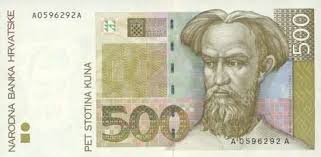                                         rođendan Marulićeve JuditeCILJObilježiti rođendan hrvatske autorske književnosti – 500 godina od objavljivanja Judite Marka Marulića. Opisati ulogu Marka Marulića u hrvatskoj povijesti i književnosti. Razvijati i njegovati nacionalni i kulturni identitet. NAMJENA AKTIVNOSTIProširivanje znanja kod učenika 7. i 8. razreda iz područja nacionalne povijesti i hrvatske književnosti.NOSITELJI AKTIVNOSTI Učenici 7. i 8. razreda, učiteljica povijesti Josipa Klemić i učiteljica hrvatskoga jezika  Daliborka Ileković. NAČIN REALIZACIJE AKTIVNOSTI / METODEIndividualni pristup svakom učeniku, rad u paru i u skupinama. Metode suradničkog učenja, metoda demonstracije, metoda razgovora, metoda prikupljanja informacija, metoda istraživanja.VREMENIKožujak/travanj 2021.TROŠKOVNIKTroškovi kopiranja nastavnih listića i hamer papira.VREDNOVANJEVrednovanje će biti ostvareno opisnim praćenjem, pohvalnicama.AKTIVNOSTSusret s književnicom  Bojanom MeandžijaCILJRazvijati i njegovati ljubav prema književnosti i hrvatskome jeziku. Razvijati interes za knjigu i poticati čitanje. Poticati pozitivne stavove prema umjetničkome stvaralaštvu, motivirati za cjeloživotno učenje.NAMJENA AKTIVNOSTIAktivnost je namijenjena učenicima od 5. do 8. razreda. NOSITELJI AKTIVNOSTI Učenici od 5. do 8. razreda, knjižničarka, učiteljica povijesti, učiteljica hrvatskoga jezika.NAČIN REALIZACIJE AKTIVNOSTI / METODEČitanje djela gostujuće književnice ( Bojana Meandžija, Trči! Ne čekaj me ), traženje i prikupljanje podataka o životu i radu književnice, izrada plakata, razgovor s književnicom, pisanje osvrta o susretu. VREMENIKdrugo polugodište šk.god. 2020./2021.(ovisno o epidemiološkoj situaciji)  TROŠKOVNIKTroškovi gostovanja književnice. VREDNOVANJERazgovor o dojmovima, pisanje osvrta.AKTIVNOSTLjudi kojima se divimo – integrirani nastavni danIma ljudi na kojima srebro nikada ne tamni. Ima ljudi na kojima zlato toplije sjaji.Ima ljudi koji izazivaju ili potiču ono najbolje u nama i drugim ljudima, samo, ti se ljudi ne mogu otkriti na prvi pogled.                                                                Jadranka KlepacCILJRazvijati međusobnu komunikaciju i suradnju, razvijanje i jačanje samopouzdanja te poticanje na istraživački način rada. Potaknuti učenike na kreativnost, maštovitost i razvijanje sposobnosti usmenog jezičnog  izražavanja ( javni govor). NAMJENA AKTIVNOSTIAktivnost je namijenjena učenicima od 5. do 8. razreda radi  proširivanja temeljnih znanja te umijeća javnog izlaganja.NOSITELJI AKTIVNOSTI Učenici od 5. do 8. razreda i predmetni učitelji.NAČIN REALIZACIJE AKTIVNOSTI / METODEIstražiti  tko su ljudi vrijedni divljenja te proučiti njihov životopis. Predstaviti  „zlatne ljude“                   ( neovisno o području kojim su se bavili)  te objasniti zašto se baš njima divimo. Izraditi plakat, prezentaciju ili lapbook. Predstaviti višeminutnim izlaganjem sadržaj plakata,  prezentacije, lapbooka...Održati zajednički kviz svih sudionika integriranog nastavnog dana.VREMENIKtravanj 2021.TROŠKOVNIKTroškovi hamer papira i kopiranja nastavnih listića.VREDNOVANJEPrezentacija radova, usmeno izlaganje ; zajednički kviz znanja, izložba radova nakon održanog integriranog dana. AKTIVNOST350. OBLJETNICA ZRINSKO – FRANKOPANSKE UROTE (1671.)50. OBLJETNICA HRVATSKOG PROLJEĆA (1971.)SVRHA I CILJEVIUpoznavanje s osnovnim pojmovima i značajkama istraživačkog rada, poticanje kreativnosti, razvijanje sposobnosti analize povijesnih i književnih tekstova, razvijanje kulture sjećanja, razvijanje kritičkog mišljenja, razvijanje komunikacijskih i socijalnih vještina, razvijanje demokratskog ponašanja, uočavanje važnosti temeljnih ljudskih prava i sloboda, razvijanje nacionalnog i kulturnog identiteta.NAMJENA AKTIVNOSTIProširivanje znanja kod učenika 6., 7. i 8. razreda iz područja nacionalne povijesti i hrvatske književnosti.NOSITELJI AKTIVNOSTI Učenici i učenice 6., 7. i 8. razreda, učiteljice Daliborka Ileković i Josipa Klemić.NAČIN REALIZACIJE AKTIVNOSTI / METODEIndividualni pristup svakom učeniku, rad u paru i u skupinama. Metode suradničkog učenja, metoda demonstracije, metoda razgovora, metoda prikupljanja informacija, metoda istraživanja. VREMENIKTijekom drugog obrazovnog razdoblja.TROŠKOVNIKPotrebni materijali za rad: papir za kopiranje, hamer papir, markeri, flomasteri.VREDNOVANJEVrednovanje će biti ostvareno opisnim praćenjem, pohvalnicama.AKTIVNOSTNatječaj Foruma za slobodu odgoja „OBOJI SVIJET“SVRHA I CILJEVIPrihvaćanje, poštivanje i razumijevanje različitosti, promoviranje nenasilja i mirnog rješavanja sukoba, izgradnja mira, odgoja za mir. Poštivanje ljudskih prava, poticanje kritičkog, kreativnog i inovativnog promišljanja učenika i učenica o navedenim temama. NAMJENA AKTIVNOSTIZa učenike od 5. do 8. razreda kako bi osvijestili i prihvatili različitost putem kreativnog izražaja. NOSITELJI AKTIVNOSTI Učitelji i učiteljice predmetne nastave, razrednice, Forum za slobodu odgoja, učenice i učenici od 5. do 8. razreda.NAČIN REALIZACIJE AKTIVNOSTI / METODEIndividualni pristup svakom učeniku, rad u paru i u skupinama. Metode suradničkog učenja, metoda demonstracije, metoda razgovora. Odabir Oboji svijet koordinatora/ice, formiranje Oboji svijet komisije koju čine učitelji, učenici i roditelji. Izrada kreativnih radova (učenika uz mentorstvo učitelja) te dostava radova školskom Oboji svijet koordinatoru/ici natječaja.Izložba radova u školi i/ili na mrežnoj stranici škole. Odabir najboljih radova (bira ih Oboji svijet komisija).Slanje najboljih radova (najviše tri rada) Forumu za slobodu odgoja najkasnije do 30. listopada 2020. Kategorije: fotografija, strip, plakat, priča, pjesma, video uradak, školski projekt i ostali slični načini kreativnog izražavanja. VREMENIKTijekom rujna i listopada 2020. TROŠKOVNIKPotrebni materijali za rad: papir za kopiranje, hamer papir, markeri, flomasteri.VREDNOVANJEVrednovanje će biti ostvareno opisnim praćenjem, pohvalnicama te izložbom radova u školi i na mrežnoj stranici škole.AKTIVNOSTMini projekt ''Moja obitelj'' 5. razredCILJOpisati članove obitelji i opis njihovog izgleda i osobnosti, zajedničke obiteljske aktivnosti (npr. proslava blagdana, sudjelovanje ili praćenje sportskih događaja, proslava rođendana ili sl.).Izrada plakata.NAMJENA AKTIVNOSTIRazvijati sposobnost samostalnog usmenog i pisanog izražavanja na engleskom jeziku. NOSITELJI AKTIVNOSTI Učenici, učiteljica engleskog jezika.NAČIN REALIZACIJE AKTIVNOSTI / METODEZajednički obraditi tekst u udžbeniku i usvojiti potreban vokabular za opisivanje vanjskog izgleda i osobina ljudi.Samostalan rad kod kuće: opisati članove svoje obitelji, priložiti obiteljsku fotografiju ili crtež svoje obitelji. VREMENIKListopad 2020.TROŠKOVNIKTroškovi za kopiranje listića, printanje fotografiija i sl.VREDNOVANJEEvaluacija nakon prezentacije radova, u suradnji s učenicima.AKTIVNOSTMini projekt ''New York''6. razredCILJSamostalno usmeno i pisano izražavanje o najpoznatijim znamenitostima New Yorka.NAMJENA AKTIVNOSTIRazvijati sposobnost usmenog i pisanog izražavanja o zadanoj temi te samostalne prezentacije pred auditorijom.NOSITELJI AKTIVNOSTI Učenici, učiteljica engleskog jezika.NAČIN REALIZACIJE AKTIVNOSTI / METODEZajednička obrada tekstova u udžbeniku i usvajanje vokabulara korisnog za obradu teme. Samostalno istraživanje učenika, izvješće o pronađenim informacijama, izrada postera s priloženim fotografijama ili crtežima. Mogućnost izrade PPT.VREMENIKprosinac 2020. ili siječanj 2021.TROŠKOVNIKTroškovi za kopiranje listića i sl.VREDNOVANJEEvaluacija po završetku i prezentaciji projekta.AKTIVNOSTHolidays and festivals in the UK6. razredCILJSamostalno usmeno i pisano izražavanje o najpoznatijim festivalima i proslavama blagdana u Ujedinjenom Kraljevstvu.NAMJENA AKTIVNOSTIRazvijati sposobnost usmenog i pisanog izražavanja o zadanoj temi te samostalne prezentacije pred auditorijom.NOSITELJI AKTIVNOSTI Učenici, učiteljica engleskog jezika.NAČIN REALIZACIJE AKTIVNOSTI / METODEZajednička obrada tekstova u udžbeniku i usvajanje vokabulara korisnog za obradu teme. Samostalno istraživanje učenika, izvješće o pronađenim informacijama, izrada postera s priloženim fotografijama ili crtežima. Mogućnost izrade PPT.VREMENIKTijekom siječnja ili veljače 2021.TROŠKOVNIKTroškovi za kopiranje listića i sl.VREDNOVANJEEvaluacija po završetku i prezentaciji projekta.AKTIVNOSTProjekt ''Ireland''6. razredCILJSamostalno usmeno i pisano izražavanje o Irskoj i obilježavnje Dana svetog Patrika.NAMJENA AKTIVNOSTIRazvijati sposobnost usmenog i pisanog izražavanja o zadanoj temi te samostalne prezentacije pred auditorijom.NOSITELJI AKTIVNOSTI Učenici, učiteljica engleskog jezika.NAČIN REALIZACIJE AKTIVNOSTI / METODEZajednička obrada tekstova u udžbeniku i usvajanje vokabulara korisnog za obradu teme. Samostalno istraživanje učenika, izvješće o pronađenim informacijama, izrada postera s priloženim fotografijama ili crtežima. Mogućnost izrade PPT.VREMENIKOžujak 2021.TROŠKOVNIKTroškovi za kopiranje listića i sl.VREDNOVANJEEvaluacija po završetku i prezentaciji projekta.AKTIVNOSTProjekt ''Inventions''7. razredCILJSamostalno usmeno i pisano izražavanje o odabranom izumu. Osmišljavanje i opisivanje neke vlastite inovacije. NAMJENA AKTIVNOSTIRazvijati sposobnost usmenog i pisanog izražavanja o zadanoj temi te samostalne prezentacije pred auditorijom.NOSITELJI AKTIVNOSTI Učenici, učiteljica engleskog jezika.NAČIN REALIZACIJE AKTIVNOSTI / METODEZajednička obrada tekstova u udžbeniku i usvajanje vokabulara korisnog za obradu teme. Samostalno istraživanje učenika, izvješće o pronađenim informacijama, izrada postera s priloženim fotografijama ili crtežima. Mogućnost izrade PPT.VREMENIKListopad/studeni 2020.TROŠKOVNIKTroškovi za kopiranje listića i sl.VREDNOVANJEEvaluacija po završetku i prezentaciji projekta.AKTIVNOSTProjekt ''A new adjective avery day’’7. razredCILJIstraživanje pridjeva i njihove uporabe u svakodnevnom govoru, razvijanje navike svakodnevnog učenja i metoda učenja. NAMJENA AKTIVNOSTIRazvijati sposobnost usmenog i pisanog izražavanja o zadanoj temi te samostalne prezentacije pred auditorijom.NOSITELJI AKTIVNOSTI Učenici, učiteljica engleskog jezika.NAČIN REALIZACIJE AKTIVNOSTI / METODEZajednička obrada tekstova u udžbeniku i usvajanje vokabulara korisnog za obradu teme. Samostalno istraživanje učenika, izvješće o pronađenim informacijama, izrada turističkog vodiča s priloženim fotografijama ili crtežima. Mogućnost izrade PPT.VREMENIKTijekom cijele školske godine.TROŠKOVNIKTroškovi za kopiranje listića i sl.VREDNOVANJEEvaluacija po završetku i prezentaciji projekta.AKTIVNOSTProjekt ''Enviromental GIF''7. razredCILJSamostalno usmeno i pisano izražavanje o ekološkim problemima i načinima njihovog rješavanja.NAMJENA AKTIVNOSTIRazvijati sposobnost usmenog i pisanog izražavanja o zadanoj temi te samostalne prezentacije pred auditorijom.NOSITELJI AKTIVNOSTI Učenici, učiteljica engleskog jezika.NAČIN REALIZACIJE AKTIVNOSTI / METODEZajednička obrada tekstova u udžbeniku i usvajanje vokabulara korisnog za obradu teme. Samostalno istraživanje učenika, izvješće o pronađenim informacijama, izrada postera s priloženim fotografijama ili crtežima. Mogućnost izrade PPT.VREMENIKTravanj 2021.TROŠKOVNIKTroškovi za kopiranje listića i sl.VREDNOVANJEEvaluacija po završetku i prezentaciji projekta.AKTIVNOSTMini projekt ''Europski dan jezika''5.-8. razredCILJNaučiti neke svakodnevne fraze na europskim jezicima. Uvažavati različitosti. NAMJENA AKTIVNOSTIRazvijati sposobnost usmenog i pisanog izražavanja o zadanoj temi te samostalne prezentacije pred auditorijom.NOSITELJI AKTIVNOSTI Učenici, učiteljica engleskog jezika, kjnižničarka.NAČIN REALIZACIJE AKTIVNOSTI / METODESamostalno istraživanje učenika, izvješće o pronađenim informacijama, izrada postera s priloženim fotografijama ili crtežima. VREMENIKTijekom rujna 2020.TROŠKOVNIKTroškovi za kopiranje, papir i sl.VREDNOVANJEEvaluacija po završetku i prezentaciji projekta.AKTIVNOSTMini projekt ''People we admire''8. razredCILJSamostalno usmeno i pisano izražavanje o svjetski poznatim povijesnim osobama iz različitih područja (znanost, umjetnost, sport, politika….).NAMJENA AKTIVNOSTIRazvijati sposobnost usmenog i pisanog izražavanja o zadanoj temi te samostalne prezentacije pred auditorijom.NOSITELJI AKTIVNOSTI Učenici, učiteljica engleskog jezika.NAČIN REALIZACIJE AKTIVNOSTI / METODEZajednička obrada tekstova u udžbeniku i usvajanje vokabulara korisnog za obradu teme. Samostalno istraživanje učenika, izvješće o pronađenim informacijama, izrada postera s priloženim fotografijama ili crtežima. Mogućnost izrade PPT.VREMENIKTravanj/svibanj 2021.TROŠKOVNIKTroškovi za kopiranje listića i sl.VREDNOVANJEEvaluacija po završetku i prezentaciji projekta.AKTIVNOSTProjekt:  RAZDVAJANJE KORISNOG OTPADA- nastavak projekta5. – 8. r.CILJOdgoj učenika za održivi razvoj. Razvijanje ekološke svijesti.Razvoj osjećaja za pravilno odlaganje otpada i njegovo smanjenje pri nastanku.NAMJENA AKTIVNOSTIpoticati i osmišljavati rad u okolišu i za okoliš poticati učenike da pozitivno djeluju na druge učenike, članove obitelji i prijateljeosposobljavati učenike za uočavanje i rješavanje problemarazvoj kreativnosti i interdisciplinarnog pristupa u razmišljanju i rješavanju problema zaštite okolišarazvijati trajne navike koje će poboljšati kvalitetu životaNOSITELJI AKTIVNOSTI Učiteljica prirode/biologije Spomenka Koledić i učenici 5. - 8. razreda.NAČIN REALIZACIJE AKTIVNOSTI / METODE- predavanja prema pozivu i prijedlogu organizatora- radionice prema uputama organizatora projekta- rad u grupama- izrada plakata i prezentacijaVREMENIKTijekom školske godine 2020./2021.TROŠKOVNIKPotrošni materijal: papir bijeli i u boji, kartonske kutije, ljepilo, škarice, široke ljepljive trake, flomasteri, tempere...VREDNOVANJEPrikazivanje prezentacije projekta za sve učenike škole.AKTIVNOSTProjekt:„ZASADI DRVO, NE BUDI PANJ“5. – 8. r.CILJPromicati prirodoslovne vrijednosti  kroz odgojno-obrazovni rad. Odgajati učenike za održivi razvoj. Razvijati ekološku svijest. NAMJENA AKTIVNOSTIpoticati i osmišljavati rad u okolišuosposobljavati učenike za aktualne teme vezane za okolišupoznati  učenike s osnovnim znanjima o planetu Zemlji, prirodi i njihovu međuodnosu s društvenim pojavama (stanovništvo, način života, djelatnosti, kultura)razvoj kreativnosti i interdisciplinarnog pristupa u razmišljanju i rješavanju problema zaštite okolišapodizanje razine znanja i svijesti o ekologiji i brizi za okolišrazvijati motivaciju za pomoć u nevoljiNOSITELJI AKTIVNOSTI Učiteljica prirode/biologije Spomenka Koledić, razrednici i učenici od 5. do 8. razreda, domarNAČIN REALIZACIJE AKTIVNOSTI / METODEdogovor o broju i izboru vrsta drveća koje će se posaditiodabir mjesta za sadnjupribavljanje sadnica drvećazajednička sadnjaVREMENIKŠkolska godina 2020./2021.TROŠKOVNIKSadnice drveća, kompostVREDNOVANJERazgovor učenika i razrednika na satovima razrednog odjelaAKTIVNOSTVRTIM ZDRAVI FILM7. razredCILJEdukacija učenika o zdravim prehrambenim navikama, poticanje učenika na povećanje tjelesne aktivnosti.NAMJENA AKTIVNOSTIUnaprjeđenje znanja učenika o poboljšanju kvalitete života putem prehrane i tjelesne aktivnosti senzibilizacijom kroz sportske vrijednosti. Poticanje okoline (roditelja, učenika i učitelja) da bude spremna na prihvaćanje i podržavanje promjena prehrambenih navika.NOSITELJI AKTIVNOSTI Učenici 7. razreda i učitelj TZK-a.NAČIN REALIZACIJE AKTIVNOSTI / METODEpredavanje na Satu razrednikaVREMENIKOd siječnja do travnja  2021.TROŠKOVNIK-VREDNOVANJEEvaluacija se provodi prije edukacije učenika i nakon edukacije. Na prvom satu, prije početka prvog predavanja provodi se Anketni upitnik 1. Na zadnjem edukativnom predavanju, po završetku predavanja, provodi se Anketni upitnik 2.AKTIVNOSTMEĐUŠKOLSKI KNJIŽEVNI KVIZ5. razredCILJPoticanje učenika na čitanje s razumijevanjem i kritičkim osvrtom, njihovo istraživanje, otkrivanje i korištenje pročitanog, poticanje čitanja. NAMJENA AKTIVNOSTIUnaprijediti postignuća učenika u čitanju i kritičkom promišljanju; sudjelovanje učenika 5. razreda na kvizu povodom Međunarodnog dana dječje knjige. NOSITELJI AKTIVNOSTI Učenici 5. razreda i knjižničarkaNAČIN REALIZACIJE AKTIVNOSTI / METODEIndividualno čitanje, usmeno i pismeno izlaganje učenika o pročitanoj lektiri i iznošenje dojmova, sudjelovanje u kvizuVREMENIKTijekom školske godine 2020./2021.TROŠKOVNIKCijena knjiga i troškovi prijevoza učenika do mjesta održavanja kviza.VREDNOVANJESudjelovanje u kvizu. AKTIVNOSTNATJECANJE U ČITANJU NAGLAS3. - 8. razredCILJPoticanje i popularizacija knjige, čitanja i čitanja naglas, razvoj čitalačkih navika, poticanje usmenog izražavanja, unaprjeđenje čitalačkih sposobnosti učenika, naglašavanje čitanja kao temelja cjeloživotnog obrazovanja, razvijanje ljubavi prema knjizi i čitanju kao kvalitetnom provođenju slobodnog vremenaNAMJENA AKTIVNOSTIRazvijati kreativnost, jasnoću, razgovjetnost i  izražajnost u nastupu; promišljati o pročitanom.NOSITELJI AKTIVNOSTI Učenici od 3. do 8. razreda, učiteljice razredne nastave i učiteljica hrvatskoga jezika, knjižničarka.NAČIN REALIZACIJE AKTIVNOSTI / METODESkupni i individualni rad učenika uz pomoć mentora pri izboru djela i pripremi za nastup.VREMENIKTijekom školske godine 2020./2021. (ovisno o epidemiološkoj situaciji)TROŠKOVNIKTroškovi prijevoza učenika i mentora.VREDNOVANJEJavni nastup učenika u čitanju naglas.AKTIVNOSTPRIČAONICA1. - 4. razredCILJRazvijanje motivacije za čitanje i prepričavanje.NAMJENA AKTIVNOSTIProjekt se provodi među učenicima 1. – 4. razreda kao promocija čitanja priča, a nadalje kao razvijanje navike čitanja.NOSITELJI AKTIVNOSTI učenici 1. – 4. razreda, knjižničarkaNAČIN REALIZACIJE AKTIVNOSTI / METODEčitanje, pričanje, slušanje i prepričavanje priča, razgovor     VREMENIKtijekom nastavne godine ovisno o epidemiološkoj situacijiTROŠKOVNIKtroškovi umnožavanja papira – oko 50 knVREDNOVANJEVrednovanje motiviranosti i suradnje učenika tijekom projekta te zainteresiranost za samostalno čitanje priča.AKTIVNOSTUNIVERZALNA SPORTSKA ŠKOLA ZA UČENIKE1. – 4. RAZREDACILJCilj programa Univerzalne sportske škole je uključivanje što većeg broja najmlađih učenika u sportske aktivnosti, odnosno stvaranje navike svakodnevnoga tjelesnog vježbanja.NAMJENA AKTIVNOSTIDjeca pod stručnim nadzorom kineziologa, igrajući se na zanimljiv i za njihovu dob pedagoški i kineziološki primjeren način, uče osnovne oblike kretanja, kao i osnovne elemente brojnih sportova.NOSITELJI AKTIVNOSTI Učenici od 1. do 4. razreda, učitelj TZK-a.NAČIN REALIZACIJE AKTIVNOSTI / METODEProgram Univerzalne športske škole provodi se dva puta tjedno po 45 minuta tijekom cijele školske godine.VREMENIKlistopad – svibanj 2020./2021.TROŠKOVNIK1 000 kunaVREDNOVANJEDijagnostika antropometrijskih karakteristika, motoričkih i funkcionalnih sposobnosti djece provodi se dva puta godišnje (inicijalno i finalno provjeravanje). Na osnovi dobivenih rezultata prati se individualni i grupni napredak, utvrđuju se nedostaci, detektiraju se izrazito nadarena djeca i valorizira se cjelokupan program. NAZIV AKTIVNOSTIVJEŽBAONICA5. – 8. razredCILJEVICilj programa „Vježbaonica“ je uključivanje što većeg broja učenika u organizirane školske sportske aktivnosti, poboljšanje zdravstvenog statusa učenika, stvaranje zdravih životnih navika, povećanje interesa za tjelesnom aktivnošću kod učenika, stvaranje navika cjeloživotne tjelesne aktivnosti, zadovoljenje djetetovih potreba za igrom, kretanjem, druženjem i istraživanje.NAMJENAOmogućiti učenicima stjecanje navike bavljenja tjelesnom aktivnošću posebno kod populacije neaktivne djece te onih koji nisu uključeni u sustav sportskih klubova. Postići da tjelesna aktivnost ne predstavlja problem koji učenici moraju „odraditi“ nego da bude trajno zadovoljstvo i njihov zdravi životni odabir.NOSITELJIUčitelj Dražen Milaković i učenici od 5. do 8. razreda NAČIN REALIZACIJEProgram „Vježbaonica“ provodi se dva puta tjedno po 45 minuta tijekom cijele školske godine. Kroz projekt se obrađuju sportski sadržaji iz atletike, krosa, rukometa, košarke, odbojke, nogometa, elementarnih igara, elementarnih ekipnih igara, brzog hodanja, nordijskog hodanja, hokeja u dvorani, rolanja i ostalih kinezioloških aktivnostiVREMENIK listopad – svibanj 2020./2021.TROŠKOVNIK1.000,00 kuna